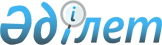 Алтынсарин ауданы ауылдарының және ауылдық округтерінің 2020-2022 жылдарға арналған бюджеттері туралы
					
			Мерзімі біткен
			
			
		
					Қостанай облысы Алтынсарин ауданы мәслихатының 2020 жылғы 16 қаңтардағы № 283 шешімі. Қостанай облысының Әділет департаментінде 2020 жылғы 17 қаңтарда № 8905 болып тіркелді. Мерзімі өткендіктен қолданыс тоқтатылды
       "Қазақстан Республикасындағы жергілікті мемлекеттік басқару және өзін – өзі басқару туралы" 2001 жылғы 23 қаңтардағы Қазақстан Республикасы Заңының 6-бабы 2-7-тармағына сәйкес Алтынсарин аудандық мәслихаты ШЕШІМ ҚАБЫЛДАДЫ:
      1. Алтынсарин ауданы Обаған ауылдық округінің 2020-2022 жылдарға арналған бюджеті тиісінше, 1, 2 және 3-қосымшаларға сәйкес, оның ішінде 2020 жылға мынадай көлемдерде бекітілсін:
      1) кірістер – 128074,0 мың теңге, оның ішінде:
      салықтық түсімдер бойынша – 12593,0 мың теңге;
      салықтық емес түсімдер бойынша – 84,0 мың теңге;
      трансферттер түсімі бойынша – 115397,0 мың теңге;
      2) шығындар – 130029,0 мың теңге;
      3) таза бюджеттік кредиттеу – 0,0 мың теңге, оның ішінде:
      бюджеттік кредиттер – 0,0 мың теңге;
      бюджеттік кредиттерді өтеу – 0,0 мың теңге;
      4) қаржы активтерімен операциялар бойынша сальдо – 0,0 мың теңге;
      5) бюджет тапшылығы (профициті) – 0,0 мың теңге;
      6) бюджет тапшылығын қаржыландыру (профицитін пайдалану) – 0,0 мың теңге.
      Ескерту. 1-тармақ жаңа редакцияда - Қостанай облысы Алтынсарин ауданы мәслихатының 23.11.2020 № 329 шешімімен (01.01.2020 бастап қалданысқа енгізіледі).


      2. 2020 жылға арналған Обаған ауылдық округінің бюджетінде аудандық бюджеттен ауылдық округтің бюджетіне берілетін бюджеттік субвенциялар көлемі 79171,0 мың теңге сомасында көзделгені ескерілсін.
      3. Алтынсарин ауданы Мариям Хәкімжанова атындағы ауылдық округтің 2020-2022 жылдарға арналған бюджеті тиісінше, 4, 5 және 6-қосымшаларға сәйкес, оның ішінде 2020 жылға мынадай көлемдерде бекітілсін:
      1) кірістер – 59720,0 мың теңге, оның ішінде:
      салықтық түсімдер бойынша – 6908,0 мың теңге;
      салықтық емес түсімдер бойынша – 10,0 мың теңге;
      трансферттер түсімі бойынша – 52802,0 мың теңге;
      2) шығындар – 60488,0 мың теңге;
      3) таза бюджеттік кредиттеу – 0,0 мың теңге, оның ішінде:
      бюджеттік кредиттер – 0,0 мың теңге;
      бюджеттік кредиттерді өтеу – 0,0 мың теңге;
      4) қаржы активтерімен операциялар бойынша сальдо – 0,0 мың теңге;
      5) бюджет тапшылығы (профициті) – 0,0 мың теңге;
      6) бюджет тапшылығын қаржыландыру (профицитін пайдалану) – 0,0 мың теңге.
      Ескерту. 3-тармақ жаңа редакцияда - Қостанай облысы Алтынсарин ауданы мәслихатының 23.11.2020 № 329 шешімімен (01.01.2020 бастап қалданысқа енгізіледі).


      4. 2020 жылға арналған Мариям Хәкімжанова атындағы ауылдық округтің бюджетінде аудандық бюджеттен ауылдық округтің бюджетіне берілетін бюджеттік субвенциялар көлемі 45004,0 мың теңге сомасында көзделгені ескерілсін.
      5. Алтынсарин ауданы Большечураков ауылдық округінің 2020-2022 жылдарға арналған бюджеті тиісінше, 7, 8 және 9-қосымшаларға сәйкес, оның ішінде 2020 жылға мынадай көлемдерде бекітілсін:
      1) кірістер – 40112,0 мың теңге, оның ішінде:
      салықтық түсімдер бойынша – 3927,0 мың теңге;
      салықтық емес түсімдер бойынша – 8,0 мың теңге;
      трансферттер түсімі бойынша – 36177,0 мың теңге;
      2) шығындар – 40112,0 мың теңге;
      3) таза бюджеттік кредиттеу – 0,0 мың теңге, оның ішінде:
      бюджеттік кредиттер – 0,0 мың теңге;
      бюджеттік кредиттерді өтеу – 0,0 мың теңге;
      4) қаржы активтерімен операциялар бойынша сальдо – 0,0 мың теңге;
      5) бюджет тапшылығы (профициті) – 0,0 мың теңге;
      6) бюджет тапшылығын қаржыландыру (профицитін пайдалану) – 0,0 мың теңге.
      Ескерту. 5-тармақ жаңа редакцияда - Қостанай облысы Алтынсарин ауданы мәслихатының 23.11.2020 № 329 шешімімен (01.01.2020 бастап қалданысқа енгізіледі).


      6. 2020 жылға арналған Большечураков ауылдық округінің бюджетінде аудандық бюджеттен ауылдық округтің бюджетіне берілетін бюджеттік субвенциялар көлемі 22355,0 мың теңге сомасында көздегені ескерілсін.
      7. Алтынсарин ауданы Димитров ауылдық округінің 2020-2022 жылдарға арналған бюджеті тиісінше 10, 11 және 12-қосымшаларға сәйкес, оның ішінде 2020 жылға мынадай көлемдерде бекітілсін:
      1) кірістер – 16806,0 мың теңге, оның ішінде:
      салықтық түсімдер бойынша – 2210,0 мың теңге;
      салықтық емес түсімдер бойынша – 31,0 мың теңге;
      трансферттер түсімі бойынша – 14565,0 мың теңге;
      2) шығындар – 16806,0 мың теңге;
      3) таза бюджеттік кредиттеу – 0,0 мың теңге, оның ішінде:
      бюджеттік кредиттер – 0,0 мың теңге;
      бюджеттік кредиттерді өтеу – 0,0 мың теңге;
      4) қаржы активтерімен операциялар бойынша сальдо – 0,0 мың теңге;
      5) бюджет тапшылығы (профициті) – 0,0 мың теңге;
      6) бюджет тапшылығын қаржыландыру (профицитін пайдалану) – 0,0 мың теңге.
      Ескерту. 7-тармақ жаңа редакцияда - Қостанай облысы Алтынсарин ауданы мәслихатының 23.11.2020 № 329 шешімімен (01.01.2020 бастап қалданысқа енгізіледі).


      8. 2020 жылға арналған Димитров ауылдық округінің бюджетінде аудандық бюджеттен ауылдық округтің бюджетіне берілетін бюджеттік субвенциялар көлемі 6576,0 мың теңге сомасында көздегені ескерілсін.
      9. Алтынсарин ауданы Ілияс Омаров атындағы ауылдық округтің 2020-2022 жылдарға арналған бюджеті тиісінше 13, 14 және 15-қосымшаларға сәйкес, оның ішінде 2020 жылға мынадай көлемдерде бекітілсін:
      1) кірістер – 19642,0 мың теңге, оның ішінде:
      салықтық түсімдер бойынша – 3042,0 мың теңге;
      трансферттер түсімі бойынша – 16600,0 мың теңге;
      2) шығындар – 19642,0 мың теңге;
      3) таза бюджеттік кредиттеу – 0,0 мың теңге, оның ішінде:
      бюджеттік кредиттер – 0,0 мың теңге;
      бюджеттік кредиттерді өтеу – 0,0 мың теңге;
      4) қаржы активтерімен операциялар бойынша сальдо – 0,0 мың теңге;
      5) бюджет тапшылығы (профициті) – 0,0 мың теңге;
      6) бюджет тапшылығын қаржыландыру (профицитін пайдалану) – 0,0 мың теңге.
      Ескерту. 9-тармақ жаңа редакцияда - Қостанай облысы Алтынсарин ауданы мәслихатының 23.11.2020 № 329 шешімімен (01.01.2020 бастап қалданысқа енгізіледі).


      10. 2020 жылға арналған Ілияс Омаров атындағы ауылдық округтің бюджетінде аудандық бюджеттен ауылдық округтің бюджетіне берілетін бюджеттік субвенциялар көлемі 11868,0 мың теңге сомасында көзделгені ескерілсін.
      11. Алтынсарин ауданы Омар Шипин атындағы ауылдық округтің 2020-2022 жылдарға арналған бюджеті тиісінше, 16, 17 және 18-қосымшаларға сәйкес, оның ішінде 2020 жылға мынадай көлемдерде бекітілсін:
      1) кірістер – 15312,5 мың теңге, оның ішінде:
      салықтық түсімдер бойынша – 1473,0 мың теңге;
      трансферттер түсімі бойынша – 13839,5 мың теңге;
      2) шығындар – 15312,5 мың теңге;
      3) таза бюджеттік кредиттеу – 0,0 мың теңге, оның ішінде:
      бюджеттік кредиттер – 0,0 мың теңге;
      бюджеттік кредиттерді өтеу – 0,0 мың теңге;
      4) қаржы активтерімен операциялар бойынша сальдо – 0,0 мың теңге;
      5) бюджет тапшылығы (профициті) – 0,0 мың теңге;
      6) бюджет тапшылығын қаржыландыру (профицитін пайдалану) – 0,0 мың теңге.
      Ескерту. 11-тармақ жаңа редакцияда - Қостанай облысы Алтынсарин ауданы мәслихатының 23.11.2020 № 329 шешімімен (01.01.2020 бастап қалданысқа енгізіледі).


      12. 2020 жылға арналған Омар Шипин атындағы ауылдық округтің бюджетінде аудандық бюджеттен ауылдық округтің бюджетіне берілетін бюджеттік субвенциялар көлемі 11915,0 мың теңге сомасында көзделгені ескерілсін.
      13. Алтынсарин ауданы Красный Кордон ауылының 2020-2022 жылдарға арналған бюджеті тиісінше 19, 20 және 21-қосымшаларға сәйкес, оның ішінде 2020 жылға мынадай көлемдерде бекітілсін:
      1) кірістер – 17644,0 мың теңге, оның ішінде:
      салықтық түсімдер бойынша – 2146,0 мың теңге;
      трансферттер түсімі бойынша – 15498,0 мың теңге;
      2) шығындар – 17644,0 мың теңге;
      3) таза бюджеттік кредиттеу – 0,0 мың теңге, оның ішінде:
      бюджеттік кредиттер – 0,0 мың теңге;
      бюджеттік кредиттерді өтеу – 0,0 мың теңге;
      4) қаржы активтерімен операциялар бойынша сальдо – 0,0 мың теңге;
      5) бюджет тапшылығы (профициті) – 0,0 мың теңге;
      6) бюджет тапшылығын қаржыландыру (профицитін пайдалану) – 0,0 мың теңге.
      Ескерту. 13-тармақ жаңа редакцияда - Қостанай облысы Алтынсарин ауданы мәслихатының 23.11.2020 № 329 шешімімен (01.01.2020 бастап қалданысқа енгізіледі).


      14. 2020 жылға арналған Красный Кордон ауылының бюджетінде аудандық бюджеттен ауыл бюджетіне берілетін бюджеттік субвенциялар көлемі 13218,0 мың теңге сомасында көзделгені ескерілсін.
      15. Алтынсарин ауданы Новоалексеевка ауылының 2020-2022 жылдарға арналған бюджеті тиісінше 22, 23 және 24-қосымшаларға сәйкес, оның ішінде 2020 жылға мынадай көлемдерде бекітілсін:
      1) кірістер – 11499,0 мың теңге, оның ішінде:
      салықтық түсімдер бойынша – 1029,0 мың теңге;
      трансферттер түсімі бойынша – 10470,0 мың теңге;
      2) шығындар – 11499,0 мың теңге;
      3) таза бюджеттік кредиттеу – 0,0 мың теңге, оның ішінде:
      бюджеттік кредиттер – 0,0 мың теңге;
      бюджеттік кредиттерді өтеу – 0,0 мың теңге;
      4) қаржы активтерімен операциялар бойынша сальдо – 0,0 мың теңге;
      5) бюджет тапшылығы (профициті) – 0,0 мың теңге;
      6) бюджет тапшылығын қаржыландыру (профицитін пайдалану) – 0,0 мың теңге.
      Ескерту. 15-тармақ жаңа редакцияда - Қостанай облысы Алтынсарин ауданы мәслихатының 23.11.2020 № 329 шешімімен (01.01.2020 бастап қалданысқа енгізіледі).


      16. 2020 жылға арналған Новоалексеевка ауылының бюджетінде аудандық бюджеттен ауыл бюджетіне берілетін бюджеттік субвенциялар көлемі 8467,0 мың теңге сомасында көзделгені ескерілсін.
      17. Алтынсарин ауданы Свердловка ауылының 2020-2022 жылдарға арналған бюджеті тиісінше 25, 26 және 27-қосымшаларға сәйкес, оның ішінде 2020 жылға мынадай көлемдерде бекітілсін:
      1) кірістер – 14382,0 мың теңге, оның ішінде:
      салықтық түсімдер бойынша – 2588,0 мың теңге;
      трансферттер түсімі бойынша – 11794,0 мың теңге;
      2) шығындар – 14382,0 мың теңге;
      3) таза бюджеттік кредиттеу – 0,0 мың теңге, оның ішінде:
      бюджеттік кредиттер – 0,0 мың теңге;
      бюджеттік кредиттерді өтеу – 0,0 мың теңге;
      4) қаржы активтерімен операциялар бойынша сальдо – 0,0 мың теңге;
      5) бюджет тапшылығы (профициті) – 0,0 мың теңге;
      6) бюджет тапшылығын қаржыландыру (профицитін пайдалану) – 0,0 мың теңге.
      Ескерту. 17-тармақ жаңа редакцияда - Қостанай облысы Алтынсарин ауданы мәслихатының 23.11.2020 № 329 шешімімен (01.01.2020 бастап қалданысқа енгізіледі).


      18. 2020 жылға арналған Свердловка ауылының бюджетінде аудандық бюджеттен ауыл бюджетіне берілетін бюджеттік субвенциялар көлемі 10218,0 мың теңге сомасында көзделгені ескерілсін.
       19. Осы шешім 2020 жылдың 1 қаңтарынан бастап қолданысқа енгізіледі. Алтынсарин ауданының Обаған ауылдық округінің 2020 жылға арналған бюджеті
      Ескерту. 1-қосымша жаңа редакцияда - Қостанай облысы Алтынсарин ауданы мәслихатының 23.11.2020 № 329 шешімімен (01.01.2020 бастап қалданысқа енгізіледі). Алтынсарин ауданының Обаған ауылдық округінің 2021 жылға арналған бюджеті Алтынсарин ауданының Обаған ауылдық округінің 2022 жылға арналған бюджеті Алтынсарин ауданының Мариям Хәкімжанова атындағы ауылдық округінің 2020 жылға арналған бюджеті
      Ескерту. 4-қосымша жаңа редакцияда - Қостанай облысы Алтынсарин ауданы мәслихатының 23.11.2020 № 329 шешімімен (01.01.2020 бастап қалданысқа енгізіледі). Алтынсарин ауданының Мариям Хәкімжанова атындағы ауылдық округінің 2021 жылға арналған бюджеті Алтынсарин ауданының Мариям Хәкімжанова атындағы ауылдық округінің 2022 жылға арналған бюджеті Алтынсарин ауданының Большечураков ауылдық округінің 2020 жылға арналған бюджеті
      Ескерту. 7-қосымша жаңа редакцияда - Қостанай облысы Алтынсарин ауданы мәслихатының 23.11.2020 № 329 шешімімен (01.01.2020 бастап қалданысқа енгізіледі). Алтынсарин ауданының Большечураков ауылдық округінің 2021 жылға арналған бюджеті Алтынсарин ауданының Большечураков ауылдық округінің 2022 жылға арналған бюджеті Алтынсарин ауданының Димитров ауылдық округінің 2020 жылға арналған бюджеті
      Ескерту. 10-қосымша жаңа редакцияда - Қостанай облысы Алтынсарин ауданы мәслихатының 23.11.2020 № 329 шешімімен (01.01.2020 бастап қалданысқа енгізіледі). Алтынсарин ауданының Димитров ауылдық округінің 2021 жылға арналған бюджеті Алтынсарин ауданының Димитров ауылдық округінің 2022 жылға арналған бюджеті Алтынсарин ауданының Ілияс Омарова атындағы ауылдық округінің 2020 жылға арналған бюджеті
      Ескерту. 13-қосымша жаңа редакцияда - Қостанай облысы Алтынсарин ауданы мәслихатының 23.11.2020 № 329 шешімімен (01.01.2020 бастап қалданысқа енгізіледі). Алтынсарин ауданының Ілияс Омарова атындағы ауылдық округінің 2021 жылға арналған бюджеті Алтынсарин ауданының Ілияс Омарова атындағы ауылдық округінің 2022 жылға арналған бюджеті Алтынсарин ауданының Омар Шипин атындағы ауылдық округінің 2020 жылға арналған бюджеті
      Ескерту. 16-қосымша жаңа редакцияда - Қостанай облысы Алтынсарин ауданы мәслихатының 23.11.2020 № 329 шешімімен (01.01.2020 бастап қалданысқа енгізіледі). Алтынсарин ауданының Омар Шипин атындағы ауылдық округінің 2021 жылға арналған бюджеті Алтынсарин ауданының Омар Шипин атындағы ауылдық округінің 2022 жылға арналған бюджеті Алтынсарин ауданының Красный Кордон ауылы округінің 2020 жылға арналған бюджеті
      Ескерту. 19-қосымша жаңа редакцияда - Қостанай облысы Алтынсарин ауданы мәслихатының 23.11.2020 № 329 шешімімен (01.01.2020 бастап қалданысқа енгізіледі). Алтынсарин ауданының Красный Кордон ауылы округінің 2021 жылға арналған бюджеті Алтынсарин ауданының Красный Кордон ауылы округінің 2022 жылға арналған бюджеті Алтынсарин ауданының Новоалексеев ауылы округінің 2020 жылға арналған бюджеті
      Ескерту. 22-қосымша жаңа редакцияда - Қостанай облысы Алтынсарин ауданы мәслихатының 23.11.2020 № 329 шешімімен (01.01.2020 бастап қалданысқа енгізіледі). Алтынсарин ауданының Новоалексеев ауылы округінің 2021 жылға арналған бюджеті Алтынсарин ауданының Новоалексеев ауылы округінің 2022 жылға арналған бюджеті Алтынсарин ауданының Свердлов ауылы округінің 2020 жылға арналған бюджеті
      Ескерту. 25-қосымша жаңа редакцияда - Қостанай облысы Алтынсарин ауданы мәслихатының 23.11.2020 № 329 шешімімен (01.01.2020 бастап қалданысқа енгізіледі). Алтынсарин ауданының Свердлов ауылы округінің 2021 жылға арналған бюджеті Алтынсарин ауданының Свердлов ауылы округінің 2022 жылға арналған бюджеті
					© 2012. Қазақстан Республикасы Әділет министрлігінің «Қазақстан Республикасының Заңнама және құқықтық ақпарат институты» ШЖҚ РМК
				
      Сессия төрағасы 

А. Лингер

      Мәслихат хатшысы 

Б. Есмуханов
Мәслихаттың
2020 жылғы 16 қаңтардағы
№ 283 шешіміне
1-қосымша
Санаты
Санаты
Санаты
Санаты
Санаты
Сомасы (мың теңге)
Сыныбы
Сыныбы
Сыныбы
Сыныбы
Сомасы (мың теңге)
Кіші сыныбы
Кіші сыныбы
Кіші сыныбы
Сомасы (мың теңге)
Ерекшелігі
Ерекшелігі
Сомасы (мың теңге)
Атауы
Сомасы (мың теңге)
1
2
3
4
5
6
I. КІРІСТЕР
128074,0
1
Салықтық түсімдер
12593,0
01
Табыс салығы
3784,0
2
Жеке табыс салығы
3784,0
04
Меншiкке салынатын салықтар
8809,0
1
Мүлiкке салынатын салықтар
560,0
3
Жер салығы
280,0
4
Көлiк құралдарына салынатын салық
7969,0
2
Салықтық емес түсiмдер
84,0
01
Мемлекеттік меншіктен түсетін кірістер
84,0
5
Мемлекет меншігіндегі мүлікті жалға беруден түсетін кірістер
84,0
4
Трансферттердің түсімдері
115397,0
02
Мемлекеттiк басқарудың жоғары тұрған органдарынан түсетiн трансферттер
115397,0
3
Аудандардан (облыстық маңызы бар қала) трансферттер
115397,0
Функционалдық топ
Функционалдық топ
Функционалдық топ
Функционалдық топ
Функционалдық топ
Сомасы (мың теңге)
Кіші функция 
Кіші функция 
Кіші функция 
Кіші функция 
Сомасы (мың теңге)
Бюджеттік бағдарламалардың әкімшісі
Бюджеттік бағдарламалардың әкімшісі
Бюджеттік бағдарламалардың әкімшісі
Сомасы (мың теңге)
Бюджеттік бағдарлама
Бюджеттік бағдарлама
Сомасы (мың теңге)
Атауы
Сомасы (мың теңге)
1
2
3
4
5
6
II. ШЫҒЫНДАР
130029,0
01
Жалпы сипаттағы мемлекеттік қызметтер
21796,0
1
Мемлекеттiк басқарудың жалпы функцияларын орындайтын өкiлдi, атқарушы және басқа органдар
21796,0
124
Аудандық маңызы бар қала, ауыл, кент, ауылдық округ әкімінің аппараты 
21796,0
001
Аудандық маңызы бар қала, ауыл, кент, ауылдық округ әкімінің қызметін қамтамасыз ету жөніндегі қызметтер
21796,0
04
Білім беру
64035,0
1
Мектепке дейінгі тәрбие және оқыту
61034,0
124
Аудандық маңызы бар қала, ауыл, кент, ауылдық округ әкімінің аппараты 
61034,0
004
Мектепке дейінгі тәрбиелеу және оқыту және мектепке дейінгі тәрбиелеу және оқыту ұйымдарында медициналық қызмет көрсетуді ұйымдастыру
61034,0
2
Бастауыш, негізгі орта және жалпы орта білім беру
3001,0
124
Аудандық маңызы бар қала, ауыл, кент, ауылдық округ әкімінің аппараты 
3001,0
005
Ауылдық жерлерде оқушыларды жақын жердегі мектепке дейін тегін алып баруды және одан алып қайтуды ұйымдастыру
3001,0
07
Тұрғын үй-коммуналдық шаруашылық
7031,0
3
Елді-мекендерді көркейту
7031,0
124
Аудандық маңызы бар қала, ауыл, кент, ауылдық округ әкімінің аппараты 
7031,0
008
Елді мекендердегі көшелерді жарықтандыру
2400,0
011
Елді мекендерді абаттандыру мен көгалдандыру
4631,0
08
Мәдениет, спорт, туризм және ақпараттық кеңістiк
1847,0
2
Спорт
1847,0
124
Аудандық маңызы бар қала, ауыл, кент, ауылдық округ әкімінің аппараты 
1847,0
028
Жергілікті деңгейде дене шынықтыру-сауықтыру және спорттық іс-шараларды өткізу
1847,0
12
Көлік және коммуникация
35320,0
1
Автомобиль көлігі
35320,0
124
Аудандық маңызы бар қала, ауыл, кент, ауылдық округ әкімінің аппараты 
35320,0
013
Аудандық маңызы бар қалаларда, ауылдарда, кенттерде, ауылдық округтерде автомобиль жолдарының жұмыс істеуін қамтамасыз ету
11189,0
045
Аудандық маңызы бар қалаларда, ауылдарда, кенттерде, ауылдық округтерде автомобиль жолдарын күрделі және орташа жөндеу
24131,0
III. Таза бюджеттік кредиттеу
0,0
IV. Қаржы активтерімен операция бойынша сальдо
0,0
V. Бюджет тапшылығы (профициті)
-1955,0
VI. Бюджет тапшылығын қаржыландыру (профицитін пайдалану)
1955,0
8
Бюджет қаражатының пайдаланылатын қалдықтары
1955,0
8
01
Бюджет қаражаты қалдықтары
1955,0
8
01
1
Бюджет қаражатының бос қалдықтары
1955,0Мәслихаттың
2020 жылғы 16 қаңтардағы
№ 283 шешіміне
2-қосымша
Санаты
Санаты
Санаты
Санаты
Санаты
Сомасы (мың теңге)
 Сыныбы
 Сыныбы
 Сыныбы
 Сыныбы
Сомасы (мың теңге)
Кіші сыныбы
Кіші сыныбы
Кіші сыныбы
Сомасы (мың теңге)
Ерекшелігі
Ерекшелігі
Сомасы (мың теңге)
Атауы
Сомасы (мың теңге)
1
2
3
4
5
6
I. КІРІСТЕР
91848,0
1
 Салықтық түсімдер
12436,0
01
Табыс салығы
5689,0
2
Жеке табыс салығы
5689,0
04
Меншiкке салынатын салықтар
6747,0
1
Мүлiкке салынатын салықтар
590,0
3
Жер салығы
250,0
4
Көлiк құралдарына салынатын салық
5907,0
2
Салықтық емес түсiмдер
241,0
01
Мемлекеттік меншіктен түсетін кірістер
241,0
5
Мемлекет меншігіндегі мүлікті жалға беруден түсетін кірістер
241,0
4
Трансферттердің түсімдері
79171,0
02
Мемлекеттiк басқарудың жоғары тұрған органдарынан түсетiн трансферттер
79171,0
3
Аудандардан (облыстық маңызы бар қала) трансферттер
79171,0
Функционалдық топ
Функционалдық топ
Функционалдық топ
Функционалдық топ
Функционалдық топ
Сомасы (мың теңге)
Кіші функция 
Кіші функция 
Кіші функция 
Кіші функция 
Сомасы (мың теңге)
Бюджеттік бағдарламалардың әкімшісі 
Бюджеттік бағдарламалардың әкімшісі 
Бюджеттік бағдарламалардың әкімшісі 
Сомасы (мың теңге)
Бюджеттік бағдарлама
Бюджеттік бағдарлама
Сомасы (мың теңге)
Атауы
Сомасы (мың теңге)
1
2
3
4
5
6
II. ШЫҒЫНДАР
91848,0
01
Жалпы сипаттағы мемлекеттік қызметтер
21996,0
1
Мемлекеттiк басқарудың жалпы функцияларын орындайтын өкiлдi, атқарушы және басқа органдар
21996,0
124
Аудандық маңызы бар қала, ауыл, кент, ауылдық округ әкімінің аппараты 
21996,0
001
Аудандық маңызы бар қала, ауыл, кент, ауылдық округ әкімінің қызметін қамтамасыз ету жөніндегі қызметтер
21996,0
04
Білім беру
62870,0
1
Мектепке дейінгі тәрбие және оқыту
59206,0
124
Аудандық маңызы бар қала, ауыл, кент, ауылдық округ әкімінің аппараты 
59206,0
004
Мектепке дейінгі тәрбиелеу және оқыту және мектепке дейінгі тәрбиелеу және оқыту ұйымдарында медициналық қызмет көрсетуді ұйымдастыру
59206,0
2
Бастауыш, негізгі орта және жалпы орта білім беру
3664,0
124
Аудандық маңызы бар қала, ауыл, кент, ауылдық округ әкімінің аппараты 
3664,0
005
 Ауылдық жерлерде оқушыларды жақын жердегі мектепке дейін тегін алып баруды және одан алып қайтуды ұйымдастыру
3664,0
07
Тұрғын үй-коммуналдық шаруашылық
3700,0
3
Елді-мекендерді көркейту
3700,0
124
Аудандық маңызы бар қала, ауыл, кент, ауылдық округ әкімінің аппараты 
3700,0
008
Елді мекендердегі көшелерді жарықтандыру
2200,0
011
Елді мекендерді абаттандыру мен көгалдандыру
1500,0
08
Мәдениет, спорт, туризм және ақпараттық кеңістiк
1847,0
2
Спорт
1847,0
124
Аудандық маңызы бар қала, ауыл, кент, ауылдық округ әкімінің аппараты 
1847,0
028
Жергілікті деңгейде дене шынықтыру-сауықтыру және спорттық іс-шараларды өткізу
1847,0
12
Көлік және коммуникация
1435,0
1
Автомобиль көлігі
1435,0
124
Аудандық маңызы бар қала, ауыл, кент, ауылдық округ әкімінің аппараты 
1435,0
013
Аудандық маңызы бар қалаларда, ауылдарда, кенттерде, ауылдық округтерде автомобиль жолдарының жұмыс істеуін қамтамасыз ету
1435,0
III. Таза бюджеттік кредиттеу
0,0
IV. Қаржы активтерімен операция бойынша сальдо
0,0
V. Бюджет тапшылығы (профициті)
0,0
VI. Бюджет тапшылығын қаржыландыру (профицитін пайдалану)
0,0Мәслихаттың
2020 жылғы 16 қаңтардағы
№ 283 шешіміне
3-қосымша
Санаты
Санаты
Санаты
Санаты
Санаты
Сомасы (мың теңге)
 Сыныбы
 Сыныбы
 Сыныбы
 Сыныбы
Сомасы (мың теңге)
Кіші сыныбы
Кіші сыныбы
Кіші сыныбы
Сомасы (мың теңге)
Ерекшелігі
Ерекшелігі
Сомасы (мың теңге)
Атауы
Сомасы (мың теңге)
1
2
3
4
5
6
I. КІРІСТЕР
91848,0
1
 Салықтық түсімдер
12436,0
01
Табыс салығы
5689,0
2
Жеке табыс салығы
5689,0
04
Меншiкке салынатын салықтар
6747,0
1
Мүлiкке салынатын салықтар
590,0
3
Жер салығы
250,0
4
Көлiк құралдарына салынатын салық
5907,0
2
Салықтық емес түсiмдер
241,0
01
Мемлекеттік меншіктен түсетін кірістер
241,0
5
Мемлекет меншігіндегі мүлікті жалға беруден түсетін кірістер
241,0
4
Трансферттердің түсімдері
79171,0
02
Мемлекеттiк басқарудың жоғары тұрған органдарынан түсетiн трансферттер
79171,0
3
Аудандардан (облыстық маңызы бар қала) трансферттер
79171,0
Функционалдық топ
Функционалдық топ
Функционалдық топ
Функционалдық топ
Функционалдық топ
Сомасы (мың теңге)
Кіші функция 
Кіші функция 
Кіші функция 
Кіші функция 
Сомасы (мың теңге)
Бюджеттік бағдарламалардың әкімшісі
Бюджеттік бағдарламалардың әкімшісі
Бюджеттік бағдарламалардың әкімшісі
Сомасы (мың теңге)
Бюджеттік бағдарлама
Бюджеттік бағдарлама
Сомасы (мың теңге)
Атауы
Сомасы (мың теңге)
1
2
3
4
5
6
II. ШЫҒЫНДАР
91848,0
01
Жалпы сипаттағы мемлекеттік қызметтер
21996,0
1
Мемлекеттiк басқарудың жалпы функцияларын орындайтын өкiлдi, атқарушы және басқа органдар
21996,0
124
Аудандық маңызы бар қала, ауыл, кент, ауылдық округ әкімінің аппараты 
21996,0
001
Аудандық маңызы бар қала, ауыл, кент, ауылдық округ әкімінің қызметін қамтамасыз ету жөніндегі қызметтер
21996,0
04
Білім беру
62870,0
1
Мектепке дейінгі тәрбие және оқыту
59206,0
124
Аудандық маңызы бар қала, ауыл, кент, ауылдық округ әкімінің аппараты 
59206,0
004
Мектепке дейінгі тәрбиелеу және оқыту және мектепке дейінгі тәрбиелеу және оқыту ұйымдарында медициналық қызмет көрсетуді ұйымдастыру
59206,0
2
Бастауыш, негізгі орта және жалпы орта білім беру
3664,0
124
Аудандық маңызы бар қала, ауыл, кент, ауылдық округ әкімінің аппараты 
3664,0
005
 Ауылдық жерлерде оқушыларды жақын жердегі мектепке дейін тегін алып баруды және одан алып қайтуды ұйымдастыру
3664,0
07
Тұрғын үй-коммуналдық шаруашылық
3700,0
3
Елді мекендерді көркейту
3700,0
124
Аудандық маңызы бар қала, ауыл, кент, ауылдық округ әкімінің аппараты 
3700,0
008
Елді мекендердегі көшелерді жарықтандыру
2200,0
011
Елді мекендерді абаттандыру мен көгалдандыру
1500,0
08
Мәдениет, спорт, туризм және ақпараттық кеңістiк
1847,0
2
Спорт
1847,0
124
Аудандық маңызы бар қала, ауыл, кент, ауылдық округ әкімінің аппараты 
1847,0
028
Жергілікті деңгейде дене шынықтыру-сауықтыру және спорттық іс-шараларды өткізу
1847,0
12
Көлік және коммуникация
1435,0
1
Автомобиль көлігі
1435,0
124
Аудандық маңызы бар қала, ауыл, кент, ауылдық округ әкімінің аппараты 
1435,0
013
Аудандық маңызы бар қалаларда, ауылдарда, кенттерде, ауылдық округтерде автомобиль жолдарының жұмыс істеуін қамтамасыз ету
1435,0
III. Таза бюджеттік кредиттеу
0,0
IV. Қаржы активтерімен операция бойынша сальдо
0,0
V. Бюджет тапшылығы (профициті)
0,0
VI. Бюджет тапшылығын қаржыландыру (профицитін пайдалану)
0,0Мәслихаттың
2020 жылғы 16 қаңтардағы
№ 283 шешіміне
4-қосымша
Санаты
Санаты
Санаты
Санаты
Санаты
Сомасы (мың теңге)
Сыныбы
Сыныбы
Сыныбы
Сыныбы
Сомасы (мың теңге)
Кіші сыныбы
Кіші сыныбы
Кіші сыныбы
Сомасы (мың теңге)
Ерекшелігі
Ерекшелігі
Сомасы (мың теңге)
Атауы
Сомасы (мың теңге)
1
2
3
4
5
6
I. КІРІСТЕР
59720,0
1
Салықтық түсімдер
6908,0
01
Табыс салығы
3100,0
2
Жеке табыс салығы
3100,0
04
Меншiкке салынатын салықтар
3808,0
1
Мүлiкке салынатын салықтар
953,0
3
Жер салығы
290,0
4
Көлiк құралдарына салынатын салық
2565,0
2
Салықтық емес түсiмдер
10,0
01
Мемлекеттік меншіктен түсетін кірістер
10,0
5
Мемлекет меншігіндегі мүлікті жалға беруден түсетін кірістер
10,0
4
Трансферттердің түсімдері
52802,0
02
Мемлекеттiк басқарудың жоғары тұрған органдарынан түсетiн трансферттер
52802,0
3
Аудандардан (облыстық маңызы бар қала) трансферттер
52802,0
Функционалдық топ
Функционалдық топ
Функционалдық топ
Функционалдық топ
Функционалдық топ
Сомасы (мың теңге)
Кіші функция 
Кіші функция 
Кіші функция 
Кіші функция 
Сомасы (мың теңге)
Бюджеттік бағдарламалардың әкімшісі
Бюджеттік бағдарламалардың әкімшісі
Бюджеттік бағдарламалардың әкімшісі
Сомасы (мың теңге)
Бюджеттік бағдарлама 
Бюджеттік бағдарлама 
Сомасы (мың теңге)
Атауы
Сомасы (мың теңге)
1
2
3
4
5
6
II. ШЫҒЫНДАР
60488,0
01
Жалпы сипаттағы мемлекеттік қызметтер
21408,0
1
Мемлекеттiк басқарудың жалпы функцияларын орындайтын өкiлдi, атқарушы және басқа органдар
21408,0
124
Аудандық маңызы бар қала, ауыл, кент, ауылдық округ әкімінің аппараты 
21408,0
001
Аудандық маңызы бар қала, ауыл, кент, ауылдық округ әкімінің қызметін қамтамасыз ету жөніндегі қызметтер
21408,0
04
Білім беру
30131,0
1
Мектепке дейінгі тәрбие және оқыту
30131,0
124
Аудандық маңызы бар қала, ауыл, кент, ауылдық округ әкімінің аппараты 
30131,0
004
Мектепке дейінгі тәрбиелеу және оқыту және мектепке дейінгі тәрбиелеу және оқыту ұйымдарында медициналық қызмет көрсетуді ұйымдастыру
30131,0
07
Тұрғын үй-коммуналдық шаруашылық
3190,0
3
Елді-мекендерді көркейту
3190,0
124
Аудандық маңызы бар қала, ауыл, кент, ауылдық округ әкімінің аппараты 
3190,0
008
Елді мекендердегі көшелерді жарықтандыру
1159,0
011
Елді мекендерді абаттандыру мен көгалдандыру
2031,0
08
Мәдениет, спорт, туризм және ақпараттық кеңістiк
110,0
2
Спорт
110,0
124
Аудандық маңызы бар қала, ауыл, кент, ауылдық округ әкімінің аппараты 
110,0
028
Жергілікті деңгейде дене шынықтыру-сауықтыру және спорттық іс-шараларды өткізу
110,0
12
Көлік және коммуникация
5649,0
1
Автомобиль көлігі
5649,0
124
Аудандық маңызы бар қала, ауыл, кент, ауылдық округ әкімінің аппараты 
5649,0
013
Аудандық маңызы бар қалаларда, ауылдарда, кенттерде, ауылдық округтерде автомобиль жолдарының жұмыс істеуін қамтамасыз ету
5649,0
III. Таза бюджеттік кредиттеу
0,0
IV. Қаржы активтерімен операция бойынша сальдо
0,0
V. Бюджет тапшылығы (профициті)
-768,0
VI. Бюджет тапшылығын қаржыландыру (профицитін пайдалану)
768,0
8
Бюджет қаражатының пайдаланылатын қалдықтары
768,0
8
01
Бюджет қаражаты қалдықтары
768,0
8
01
1
Бюджет қаражатының бос қалдықтары
768,0Мәслихаттың
2020 жылғы 16 қаңтардағы
№ 283 шешіміне
5-қосымша
Санаты
Санаты
Санаты
Санаты
Санаты
Сомасы (мың теңге)
 Сыныбы
 Сыныбы
 Сыныбы
 Сыныбы
Сомасы (мың теңге)
Кіші сыныбы
Кіші сыныбы
Кіші сыныбы
Сомасы (мың теңге)
Ерекшелігі
Ерекшелігі
Сомасы (мың теңге)
Атауы
Сомасы (мың теңге)
1
2
3
4
5
6
I. КІРІСТЕР
51922,0
1
 Салықтық түсімдер
6895,0
01
Табыс салығы
2684,0
2
Жеке табыс салығы
2684,0
04
Меншiкке салынатын салықтар
4211,0
1
Мүлiкке салынатын салықтар
953,0
3
Жер салығы
290,0
4
Көлiк құралдарына салынатын салық
2968,0
2
Салықтық емес түсiмдер
23,0
01
Мемлекеттік меншіктен түсетін кірістер
23,0
5
Мемлекет меншігіндегі мүлікті жалға беруден түсетін кірістер
23,0
4
Трансферттердің түсімдері
45004,0
02
Мемлекеттiк басқарудың жоғары тұрған органдарынан түсетiн трансферттер
45004,0
3
Аудандардан (облыстық маңызы бар қала) трансферттер
45004,0
Функционалдық топ 
Функционалдық топ 
Функционалдық топ 
Функционалдық топ 
Функционалдық топ 
Сомасы (мың теңге)
Кіші функция 
Кіші функция 
Кіші функция 
Кіші функция 
Сомасы (мың теңге)
Бюджеттік бағдарламалардың әкімшісі 
Бюджеттік бағдарламалардың әкімшісі 
Бюджеттік бағдарламалардың әкімшісі 
Сомасы (мың теңге)
Бюджеттік бағдарлама
Бюджеттік бағдарлама
Сомасы (мың теңге)
Атауы
Сомасы (мың теңге)
1
2
3
4
5
6
II. ШЫҒЫНДАР
51922,0
01
Жалпы сипаттағы мемлекеттік қызметтер
19266,0
1
Мемлекеттiк басқарудың жалпы функцияларын орындайтын өкiлдi, атқарушы және басқа органдар
19266,0
124
Аудандық маңызы бар қала, ауыл, кент, ауылдық округ әкімінің аппараты 
19266,0
001
Аудандық маңызы бар қала, ауыл, кент, ауылдық округ әкімінің қызметін қамтамасыз ету жөніндегі қызметтер
19266,0
04
Білім беру
28717,0
1
Мектепке дейінгі тәрбие және оқыту
28717,0
124
Аудандық маңызы бар қала, ауыл, кент, ауылдық округ әкімінің аппараты 
28717,0
004
Мектепке дейінгі тәрбиелеу және оқыту және мектепке дейінгі тәрбиелеу және оқыту ұйымдарында медициналық қызмет көрсетуді ұйымдастыру
28717,0
07
Тұрғын үй-коммуналдық шаруашылық
3163,0
3
Елді-мекендерді көркейту
3163,0
124
Аудандық маңызы бар қала, ауыл, кент, ауылдық округ әкімінің аппараты 
3163,0
008
Елді мекендердегі көшелерді жарықтандыру
1200,0
011
Елді мекендерді абаттандыру мен көгалдандыру
1963,0
08
Мәдениет, спорт, туризм және ақпараттық кеңістiк
211,0
2
Спорт
211,0
124
Аудандық маңызы бар қала, ауыл, кент, ауылдық округ әкімінің аппараты 
211,0
028
Жергілікті деңгейде дене шынықтыру-сауықтыру және спорттық іс-шараларды өткізу
211,0
12
Көлік және коммуникация
565,0
1
Автомобиль көлігі
565,0
124
Аудандық маңызы бар қала, ауыл, кент, ауылдық округ әкімінің аппараты 
565,0
013
Аудандық маңызы бар қалаларда, ауылдарда, кенттерде, ауылдық округтерде автомобиль жолдарының жұмыс істеуін қамтамасыз ету
565,0
III. Таза бюджеттік кредиттеу
0,0
IV. Қаржы активтерімен операция бойынша сальдо
0,0
V. Бюджет тапшылығы (профициті)
0,0
VI. Бюджет тапшылығын қаржыландыру (профицитін пайдалану)
0,0Мәслихаттың
2020 жылғы 16 қаңтардағы
№ 283 шешіміне 
6-қосымша
Санаты
Санаты
Санаты
Санаты
Санаты
Сомасы (мың теңге)
 Сыныбы
 Сыныбы
 Сыныбы
 Сыныбы
Сомасы (мың теңге)
Кіші сыныбы
Кіші сыныбы
Кіші сыныбы
Сомасы (мың теңге)
Ерекшелігі
Ерекшелігі
Сомасы (мың теңге)
Атауы
Сомасы (мың теңге)
1
2
3
4
5
6
I. КІРІСТЕР
51922,0
1
 Салықтық түсімдер
6895,0
01
Табыс салығы
2684,0
2
Жеке табыс салығы
2684,0
04
Меншiкке салынатын салықтар
4211,0
1
Мүлiкке салынатын салықтар
953,0
3
Жер салығы
290,0
4
Көлiк құралдарына салынатын салық
2968,0
2
Салықтық емес түсiмдер
23,0
01
Мемлекеттік меншіктен түсетін кірістер
23,0
5
Мемлекет меншігіндегі мүлікті жалға беруден түсетін кірістер
23,0
4
Трансферттердің түсімдері
45004,0
02
Мемлекеттiк басқарудың жоғары тұрған органдарынан түсетiн трансферттер
45004,0
3
Аудандардан (облыстық маңызы бар қала) трансферттер
45004,0
Функционалдық топ 
Функционалдық топ 
Функционалдық топ 
Функционалдық топ 
Функционалдық топ 
Сомасы (мың теңге)
Кіші функция 
Кіші функция 
Кіші функция 
Кіші функция 
Сомасы (мың теңге)
Бюджеттік бағдарламалардың әкімшісі
Бюджеттік бағдарламалардың әкімшісі
Бюджеттік бағдарламалардың әкімшісі
Сомасы (мың теңге)
Бюджеттік бағдарлама
Бюджеттік бағдарлама
Сомасы (мың теңге)
Атауы
Сомасы (мың теңге)
1
2
3
4
5
6
II. ШЫҒЫНДАР
51922,0
01
Жалпы сипаттағы мемлекеттік қызметтер
19266,0
1
Мемлекеттiк басқарудың жалпы функцияларын орындайтын өкiлдi, атқарушы және басқа органдар
19266,0
124
Аудандық маңызы бар қала, ауыл, кент, ауылдық округ әкімінің аппараты 
19266,0
001
Аудандық маңызы бар қала, ауыл, кент, ауылдық округ әкімінің қызметін қамтамасыз ету жөніндегі қызметтер
19266,0
04
Білім беру
28717,0
1
Мектепке дейінгі тәрбие және оқыту
28717,0
124
Аудандық маңызы бар қала, ауыл, кент, ауылдық округ әкімінің аппараты 
28717,0
004
Мектепке дейінгі тәрбиелеу және оқыту және мектепке дейінгі тәрбиелеу және оқыту ұйымдарында медициналық қызмет көрсетуді ұйымдастыру
28717,0
07
Тұрғын үй-коммуналдық шаруашылық
3163,0
3
Елді-мекендерді көркейту
3163,0
124
Аудандық маңызы бар қала, ауыл, кент, ауылдық округ әкімінің аппараты 
3163,0
008
Елді мекендердегі көшелерді жарықтандыру
1200,0
011
Елді мекендерді абаттандыру мен көгалдандыру
1963,0
08
Мәдениет, спорт, туризм және ақпараттық кеңістiк
211,0
2
Спорт
211,0
124
Аудандық маңызы бар қала, ауыл, кент, ауылдық округ әкімінің аппараты 
211,0
028
Жергілікті деңгейде дене шынықтыру-сауықтыру және спорттық іс-шараларды өткізу
211,0
12
Көлік және коммуникация
565,0
1
Автомобиль көлігі
565,0
124
Аудандық маңызы бар қала, ауыл, кент, ауылдық округ әкімінің аппараты 
565,0
013
Аудандық маңызы бар қалаларда, ауылдарда, кенттерде, ауылдық округтерде автомобиль жолдарының жұмыс істеуін қамтамасыз ету
565,0
III. Таза бюджеттік кредиттеу
0,0
IV. Қаржы активтерімен операция бойынша сальдо
0,0
V. Бюджет тапшылығы (профициті)
0,0
VI. Бюджет тапшылығын қаржыландыру (профицитін пайдалану)
0,0Мәслихаттың
2020 жылғы 16 қаңтардағы
№ 283 шешіміне 
7-қосымша
Санаты
Санаты
Санаты
Санаты
Санаты
Сомасы (мың теңге)
 Сыныбы
 Сыныбы
 Сыныбы
 Сыныбы
Сомасы (мың теңге)
Кіші сыныбы
Кіші сыныбы
Кіші сыныбы
Сомасы (мың теңге)
Ерекшелігі
Ерекшелігі
Сомасы (мың теңге)
Атауы
Сомасы (мың теңге)
1
2
3
4
5
6
I. КІРІСТЕР
40112,0
1
Салықтық түсімдер
3927,0
01
Табыс салығы
869,0
2
Жеке табыс салығы
869,0
04
Меншiкке салынатын салықтар
3058,0
1
Мүлiкке салынатын салықтар
222,0
3
Жер салығы
323,0
4
Көлiк құралдарына салынатын салық
2513,0
2
Салықтық емес түсiмдер
8,0
01
Мемлекеттік меншіктен түсетін кірістер
8,0
5
Мемлекет меншігіндегі мүлікті жалға беруден түсетін кірістер
8,0
4
Трансферттердің түсімдері
36177,0
02
Мемлекеттiк басқарудың жоғары тұрған органдарынан түсетiн трансферттер
36177,0
3
Аудандардан (облыстық маңызы бар қала) трансферттер
36177,0
Функционалдық топ 
Функционалдық топ 
Функционалдық топ 
Функционалдық топ 
Функционалдық топ 
Сомасы (мың теңге)
Кіші функция 
Кіші функция 
Кіші функция 
Кіші функция 
Сомасы (мың теңге)
Бюджеттік бағдарламалардың әкімшісі
Бюджеттік бағдарламалардың әкімшісі
Бюджеттік бағдарламалардың әкімшісі
Сомасы (мың теңге)
Бюджеттік бағдарлама 
Бюджеттік бағдарлама 
Сомасы (мың теңге)
Атауы
Сомасы (мың теңге)
1
2
3
4
5
6
II. ШЫҒЫНДАР
40112,0
01
Жалпы сипаттағы мемлекеттік қызметтер
27747,0
1
Мемлекеттiк басқарудың жалпы функцияларын орындайтын өкiлдi, атқарушы және басқа органдар
27747,0
124
Аудандық маңызы бар қала, ауыл, кент, ауылдық округ әкімінің аппараты 
27747,0
001
Аудандық маңызы бар қала, ауыл, кент, ауылдық округ әкімінің қызметін қамтамасыз ету жөніндегі қызметтер
22372,0
022
Мемлекеттік органның күрделі шығыстары
5375,0
04
Білім беру
4789,0
2
Бастау, негізгі орта және жалпы орта білім беруыш
4789,0
124
Аудандық маңызы бар қала, ауыл, кент, ауылдық округ әкімінің аппараты
4789,0
005
Ауылдық жерлерде оқушыларды жақын жердегі мектепке дейін тегін алып баруды және одан алып қайтуды ұйымдастыру 
4789,0
07
Тұрғын үй-коммуналдық шаруашылық
793,0
3
Елді-мекендерді көркейту
793,0
124
Аудандық маңызы бар қала, ауыл, кент, ауылдық округ әкімінің аппараты 
793,0
008
Елді мекендердегі көшелерді жарықтандыру
484,0
011
Елді мекендерді абаттандыру мен көгалдандыру
309,0
12
Көлік және коммуникация
6783,0
1
Автомобиль көлігі
6783,0
124
Аудандық маңызы бар қала, ауыл, кент, ауылдық округ әкімінің аппараты 
6783,0
013
Аудандық маңызы бар қалаларда, ауылдарда, кенттерде, ауылдық округтерде автомобиль жолдарының жұмыс істеуін қамтамасыз ету
6783,0
III. Таза бюджеттік кредиттеу
0,0
IV. Қаржы активтерімен операция бойынша сальдо
0,0
V. Бюджет тапшылығы (профициті)
0,0
VI. Бюджет тапшылығын қаржыландыру (профицитін пайдалану)
0,0Мәслихаттың
2020 жылғы 16 қаңтардағы
№ 283 шешіміне 
8-қосымша
Санаты
Санаты
Санаты
Санаты
Санаты
Сомасы (мың теңге)
 Сыныбы
 Сыныбы
 Сыныбы
 Сыныбы
Сомасы (мың теңге)
Кіші сыныбы
Кіші сыныбы
Кіші сыныбы
Сомасы (мың теңге)
Ерекшелігі
Ерекшелігі
Сомасы (мың теңге)
Атауы
Сомасы (мың теңге)
1
2
3
4
5
6
I. КІРІСТЕР
29008,0
1
 Салықтық түсімдер
6594,0
01
Табыс салығы
2802,0
2
Жеке табыс салығы
2802,0
04
Меншiкке салынатын салықтар
3792,0
1
Мүлiкке салынатын салықтар
63,0
3
Жер салығы
777,0
4
Көлiк құралдарына салынатын салық
2952,0
2
Салықтық емес түсiмдер
59,0
01
Мемлекеттік меншіктен түсетін кірістер
59,0
5
Мемлекет меншігіндегі мүлікті жалға беруден түсетін кірістер
59,0
4
Трансферттердің түсімдері
22355,0
02
Мемлекеттiк басқарудың жоғары тұрған органдарынан түсетiн трансферттер
22355,0
3
Аудандардан (облыстық маңызы бар қала) трансферттер
22355,0
Функционалдық топ
Функционалдық топ
Функционалдық топ
Функционалдық топ
Функционалдық топ
Сомасы (мың теңге)
Кіші функция 
Кіші функция 
Кіші функция 
Кіші функция 
Сомасы (мың теңге)
Бюджеттік бағдарламалардың әкімшісі 
Бюджеттік бағдарламалардың әкімшісі 
Бюджеттік бағдарламалардың әкімшісі 
Сомасы (мың теңге)
Бюджеттік бағдарлама
Бюджеттік бағдарлама
Сомасы (мың теңге)
Атауы
Сомасы (мың теңге)
1
2
3
4
5
6
II. ШЫҒЫНДАР
29008,0
01
Жалпы сипаттағы мемлекеттік қызметтер
22022,0
1
Мемлекеттiк басқарудың жалпы функцияларын орындайтын өкiлдi, атқарушы және басқа органдар
22022,0
124
Аудандық маңызы бар қала, ауыл, кент, ауылдық округ әкімінің аппараты 
22022,0
001
Аудандық маңызы бар қала, ауыл, кент, ауылдық округ әкімінің қызметін қамтамасыз ету жөніндегі қызметтер
22022,0
04
Білім беру
4884,0
2
Бастау, негізгі орта және жалпы орта білім беруыш
4884,0
124
Аудандық маңызы бар қала, ауыл, кент, ауылдық округ әкімінің аппараты
4884,0
005
Ауылдық жерлерде оқушыларды жақын жердегі мектепке дейін тегін алып баруды және одан алып қайтуды ұйымдастыру 
4884,0
07
Тұрғын үй-коммуналдық шаруашылық
1302,0
3
Елді-мекендерді көркейту
1302,0
124
Аудандық маңызы бар қала, ауыл, кент, ауылдық округ әкімінің аппараты 
1302,0
008
Елді мекендердегі көшелерді жарықтандыру
652,0
011
Елді мекендерді абаттандыру мен көгалдандыру
650,0
12
Көлік және коммуникация
800,0
1
Автомобиль көлігі
800,0
124
Аудандық маңызы бар қала, ауыл, кент, ауылдық округ әкімінің аппараты 
800,0
013
Аудандық маңызы бар қалаларда, ауылдарда, кенттерде, ауылдық округтерде автомобиль жолдарының жұмыс істеуін қамтамасыз ету
800,0
III. Таза бюджеттік кредиттеу
0,0
IV. Қаржы активтерімен операция бойынша сальдо
0,0
V. Бюджет тапшылығы (профициті)
0,0
VI. Бюджет тапшылығын қаржыландыру (профицитін пайдалану)
0,0Мәслихаттың
2020 жылғы 16 қаңтардағы
№ 283 шешіміне 
9-қосымша
Санаты
Санаты
Санаты
Санаты
Санаты
Сомасы (мың теңге)
 Сыныбы
 Сыныбы
 Сыныбы
 Сыныбы
Сомасы (мың теңге)
Кіші сыныбы
Кіші сыныбы
Кіші сыныбы
Сомасы (мың теңге)
Ерекшелігі
Ерекшелігі
Сомасы (мың теңге)
Атауы
Сомасы (мың теңге)
1
2
3
4
5
6
I. КІРІСТЕР
29008,0
1
 Салықтық түсімдер
6594,0
01
Табыс салығы
2802,0
2
Жеке табыс салығы
2802,0
04
Меншiкке салынатын салықтар
3792,0
1
Мүлiкке салынатын салықтар
63,0
3
Жер салығы
777,0
4
Көлiк құралдарына салынатын салық
2952,0
2
Салықтық емес түсiмдер
59,0
01
Мемлекеттік меншіктен түсетін кірістер
59,0
5
Мемлекет меншігіндегі мүлікті жалға беруден түсетін кірістер
59,0
4
Трансферттердің түсімдері
22355,0
02
Мемлекеттiк басқарудың жоғары тұрған органдарынан түсетiн трансферттер
22355,0
3
Аудандардан (облыстық маңызы бар қала) трансферттер
22355,0
Функционалдық топ
Функционалдық топ
Функционалдық топ
Функционалдық топ
Функционалдық топ
Сомасы (мың теңге)
Кіші функция 
Кіші функция 
Кіші функция 
Кіші функция 
Сомасы (мың теңге)
Бюджеттік бағдарламалардың әкімшісі 
Бюджеттік бағдарламалардың әкімшісі 
Бюджеттік бағдарламалардың әкімшісі 
Сомасы (мың теңге)
Бюджеттік бағдарлама
Бюджеттік бағдарлама
Сомасы (мың теңге)
Атауы
Сомасы (мың теңге)
1
2
3
4
5
6
II. ШЫҒЫНДАР
29008,0
01
Жалпы сипаттағы мемлекеттік қызметтер
22022,0
1
Мемлекеттiк басқарудың жалпы функцияларын орындайтын өкiлдi, атқарушы және басқа органдар
22022,0
124
Аудандық маңызы бар қала, ауыл, кент, ауылдық округ әкімінің аппараты 
22022,0
001
Аудандық маңызы бар қала, ауыл, кент, ауылдық округ әкімінің қызметін қамтамасыз ету жөніндегі қызметтер
22022,0
04
Білім беру
4884,0
2
Бастау, негізгі орта және жалпы орта білім беруыш
4884,0
124
Аудандық маңызы бар қала, ауыл, кент, ауылдық округ әкімінің аппараты
4884,0
005
Ауылдық жерлерде оқушыларды жақын жердегі мектепке дейін тегін алып баруды және одан алып қайтуды ұйымдастыру 
4884,0
07
Тұрғын үй-коммуналдық шаруашылық
1302,0
3
Елді-мекендерді көркейту
1302,0
124
Аудандық маңызы бар қала, ауыл, кент, ауылдық округ әкімінің аппараты 
1302,0
008
Елді мекендердегі көшелерді жарықтандыру
652,0
011
Елді мекендерді абаттандыру мен көгалдандыру
650,0
12
Көлік және коммуникация
800,0
1
Автомобиль көлігі
800,0
124
Аудандық маңызы бар қала, ауыл, кент, ауылдық округ әкімінің аппараты 
800,0
013
Аудандық маңызы бар қалаларда, ауылдарда, кенттерде, ауылдық округтерде автомобиль жолдарының жұмыс істеуін қамтамасыз ету
800,0
III. Таза бюджеттік кредиттеу
0,0
IV. Қаржы активтерімен операция бойынша сальдо
0,0
V. Бюджет тапшылығы (профициті)
0,0
VI. Бюджет тапшылығын қаржыландыру (профицитін пайдалану)
0,0Мәслихаттың
2020 жылғы 16 қаңтардағы
№ 283 шешіміне 
10-қосымша
Санаты
Санаты
Санаты
Санаты
Санаты
Сомасы (мың теңге)
 Сыныбы
 Сыныбы
 Сыныбы
 Сыныбы
Сомасы (мың теңге)
Кіші сыныбы
Кіші сыныбы
Кіші сыныбы
Сомасы (мың теңге)
Ерекшелігі
Ерекшелігі
Сомасы (мың теңге)
Атауы
Сомасы (мың теңге)
1
2
3
4
5
6
I. КІРІСТЕР
16806,0
1
Салықтық түсімдер
2210,0
01
Табыс салығы
331,0
2
Жеке табыс салығы
331,0
04
Меншiкке салынатын салықтар
1879,0
1
Мүлiкке салынатын салықтар
55,0
3
Жер салығы
118,0
4
Көлiк құралдарына салынатын салық
1706,0
2
Салықтық емес түсiмдер
31,0
01
Мемлекеттік меншіктен түсетін кірістер
31,0
5
Мемлекет меншігіндегі мүлікті жалға беруден түсетін кірістер
31,0
4
Трансферттердің түсімдері
14565,0
02
Мемлекеттiк басқарудың жоғары тұрған органдарынан түсетiн трансферттер
14565,0
3
Аудандардан (облыстық маңызы бар қала) трансферттер
14565,0
Функционалдық топ
Функционалдық топ
Функционалдық топ
Функционалдық топ
Функционалдық топ
Сомасы (мың теңге)
Кіші функция 
Кіші функция 
Кіші функция 
Кіші функция 
Сомасы (мың теңге)
Бюджеттік бағдарламалардың әкімшісі 
Бюджеттік бағдарламалардың әкімшісі 
Бюджеттік бағдарламалардың әкімшісі 
Сомасы (мың теңге)
Бюджеттік бағдарлама 
Бюджеттік бағдарлама 
Сомасы (мың теңге)
Атауы
Сомасы (мың теңге)
1
2
3
4
5
6
II. ШЫҒЫНДАР
16806,0
01
Жалпы сипаттағы мемлекеттік қызметтер
13896,0
1
Мемлекеттiк басқарудың жалпы функцияларын орындайтын өкiлдi, атқарушы және басқа органдар
13896,0
124
Аудандық маңызы бар қала, ауыл, кент, ауылдық округ әкімінің аппараты 
13896,0
001
Аудандық маңызы бар қала, ауыл, кент, ауылдық округ әкімінің қызметін қамтамасыз ету жөніндегі қызметтер
8521,0
022
Мемлекеттік органның күрделі шығыстары
5375,0
07
Тұрғын үй-коммуналдық шаруашылық
416,0
3
Елді-мекендерді көркейту
416,0
124
Аудандық маңызы бар қала, ауыл, кент, ауылдық округ әкімінің аппараты 
416,0
008
Елді мекендердегі көшелерді жарықтандыру
355,0
011
Елді мекендерді абаттандыру мен көгалдандыру
61,0
12
Көлік және коммуникация
2494,0
1
Автомобиль көлігі
2494,0
124
Аудандық маңызы бар қала, ауыл, кент, ауылдық округ әкімінің аппараты 
2494,0
013
Аудандық маңызы бар қалаларда, ауылдарда, кенттерде, ауылдық округтерде автомобиль жолдарының жұмыс істеуін қамтамасыз ету
2494,0
III. Таза бюджеттік кредиттеу
0,0
IV. Қаржы активтерімен операция бойынша сальдо
0,0
V. Бюджет тапшылығы (профициті)
0,0
VI. Бюджет тапшылығын қаржыландыру (профицитін пайдалану)
0,0Мәслихаттың
2020 жылғы 16 қаңтардағы
№ 283 шешіміне 
11-қосымша
Санаты
Санаты
Санаты
Санаты
Санаты
Сомасы (мың теңге)
 Сыныбы
 Сыныбы
 Сыныбы
 Сыныбы
Сомасы (мың теңге)
Кіші сыныбы
Кіші сыныбы
Кіші сыныбы
Сомасы (мың теңге)
Ерекшелігі
Ерекшелігі
Сомасы (мың теңге)
Атауы
Сомасы (мың теңге)
1
2
3
4
5
6
I. КІРІСТЕР
9461,0
1
 Салықтық түсімдер
2854,0
01
Табыс салығы
1388,0
2
Жеке табыс салығы
1388,0
04
Меншiкке салынатын салықтар
1466,0
1
Мүлiкке салынатын салықтар
7,0
3
Жер салығы
188,0
4
Көлiк құралдарына салынатын салық
1271,0
2
Салықтық емес түсiмдер
31,0
01
Мемлекеттік меншіктен түсетін кірістер
31,0
5
Мемлекет меншігіндегі мүлікті жалға беруден түсетін кірістер
31,0
4
Трансферттердің түсімдері
6576,0
02
Мемлекеттiк басқарудың жоғары тұрған органдарынан түсетiн трансферттер
6576,0
3
Аудандардан (облыстық маңызы бар қала) трансферттер
6576,0
Функционалдық топ
Функционалдық топ
Функционалдық топ
Функционалдық топ
Функционалдық топ
Сомасы (мың теңге)
Кіші функция 
Кіші функция 
Кіші функция 
Кіші функция 
Сомасы (мың теңге)
Бюджеттік бағдарламалардың әкімшісі 
Бюджеттік бағдарламалардың әкімшісі 
Бюджеттік бағдарламалардың әкімшісі 
Сомасы (мың теңге)
Бюджеттік бағдарлама
Бюджеттік бағдарлама
Сомасы (мың теңге)
Атауы
Сомасы (мың теңге)
1
2
3
4
5
6
II. ШЫҒЫНДАР
9461,0
01
Жалпы сипаттағы мемлекеттік қызметтер
8721,0
1
Мемлекеттiк басқарудың жалпы функцияларын орындайтын өкiлдi, атқарушы және басқа органдар
8721,0
124
Аудандық маңызы бар қала, ауыл, кент, ауылдық округ әкімінің аппараты 
8721,0
001
Аудандық маңызы бар қала, ауыл, кент, ауылдық округ әкімінің қызметін қамтамасыз ету жөніндегі қызметтер
8721,0
07
Тұрғын үй-коммуналдық шаруашылық
440,0
3
Елді-мекендерді көркейту
440,0
124
Аудандық маңызы бар қала, ауыл, кент, ауылдық округ әкімінің аппараты 
440,0
008
Елді мекендердегі көшелерді жарықтандыру
165,0
011
Елді мекендерді абаттандыру мен көгалдандыру
275,0
12
Көлік және коммуникация
300,0
1
Автомобиль көлігі
300,0
124
Аудандық маңызы бар қала, ауыл, кент, ауылдық округ әкімінің аппараты 
300,0
013
Аудандық маңызы бар қалаларда, ауылдарда, кенттерде, ауылдық округтерде автомобиль жолдарының жұмыс істеуін қамтамасыз ету
300,0
III. Таза бюджеттік кредиттеу
0,0
IV. Қаржы активтерімен операция бойынша сальдо
0,0
V. Бюджет тапшылығы (профициті)
0,0
VI. Бюджет тапшылығын қаржыландыру (профицитін пайдалану)
0,0Мәслихаттың
2020 жылғы 16 қаңтардағы
№ 283 шешіміне 
12-қосымша
Санаты
Санаты
Санаты
Санаты
Санаты
Сомасы (мың теңге)
 Сыныбы
 Сыныбы
 Сыныбы
 Сыныбы
Сомасы (мың теңге)
Кіші сыныбы
Кіші сыныбы
Кіші сыныбы
Сомасы (мың теңге)
Ерекшелігі
Ерекшелігі
Сомасы (мың теңге)
Атауы
Сомасы (мың теңге)
1
2
3
4
5
6
I. КІРІСТЕР
9461,0
1
 Салықтық түсімдер
2854,0
01
Табыс салығы
1388,0
2
Жеке табыс салығы
1388,0
04
Меншiкке салынатын салықтар
1466,0
1
Мүлiкке салынатын салықтар
7,0
3
Жер салығы
188,0
4
Көлiк құралдарына салынатын салық
1271,0
2
Салықтық емес түсiмдер
31,0
01
Мемлекеттік меншіктен түсетін кірістер
31,0
5
Мемлекет меншігіндегі мүлікті жалға беруден түсетін кірістер
31,0
4
Трансферттердің түсімдері
6576,0
02
Мемлекеттiк басқарудың жоғары тұрған органдарынан түсетiн трансферттер
6576,0
3
Аудандардан (облыстық маңызы бар қала) трансферттер
6576,0
Функционалдық топ
Функционалдық топ
Функционалдық топ
Функционалдық топ
Функционалдық топ
Сомасы (мың теңге)
Кіші функция 
Кіші функция 
Кіші функция 
Кіші функция 
Сомасы (мың теңге)
Бюджеттік бағдарламалардың әкімшісі
Бюджеттік бағдарламалардың әкімшісі
Бюджеттік бағдарламалардың әкімшісі
Сомасы (мың теңге)
Бюджеттік бағдарлама
Бюджеттік бағдарлама
Сомасы (мың теңге)
Атауы
Сомасы (мың теңге)
1
2
3
4
5
6
II. ШЫҒЫНДАР
9461,0
01
Жалпы сипаттағы мемлекеттік қызметтер
8721,0
1
Мемлекеттiк басқарудың жалпы функцияларын орындайтын өкiлдi, атқарушы және басқа органдар
8721,0
124
Аудандық маңызы бар қала, ауыл, кент, ауылдық округ әкімінің аппараты 
8721,0
001
Аудандық маңызы бар қала, ауыл, кент, ауылдық округ әкімінің қызметін қамтамасыз ету жөніндегі қызметтер
8721,0
07
Тұрғын үй-коммуналдық шаруашылық
440,0
3
Елді-мекендерді көркейту
440,0
124
Аудандық маңызы бар қала, ауыл, кент, ауылдық округ әкімінің аппараты 
440,0
008
Елді мекендердегі көшелерді жарықтандыру
165,0
011
Елді мекендерді абаттандыру мен көгалдандыру
275,0
12
Көлік және коммуникация
300,0
1
Автомобиль көлігі
300,0
124
Аудандық маңызы бар қала, ауыл, кент, ауылдық округ әкімінің аппараты 
300,0
013
Аудандық маңызы бар қалаларда, ауылдарда, кенттерде, ауылдық округтерде автомобиль жолдарының жұмыс істеуін қамтамасыз ету
300,0
III. Таза бюджеттік кредиттеу
0,0
IV. Қаржы активтерімен операция бойынша сальдо
0,0
V. Бюджет тапшылығы (профициті)
0,0
VI. Бюджет тапшылығын қаржыландыру (профицитін пайдалану)
0,0Мәслихаттың
2020 жылғы 16 қаңтардағы
№ 283 шешіміне 
13-қосымша
Санаты
Санаты
Санаты
Санаты
Санаты
Сомасы (мың теңге)
Сыныбы
Сыныбы
Сыныбы
Сыныбы
Сомасы (мың теңге)
Кіші сыныбы
Кіші сыныбы
Кіші сыныбы
Кіші сыныбы
Сомасы (мың теңге)
Ерекшелігі
Ерекшелігі
Сомасы (мың теңге)
Атауы
Сомасы (мың теңге)
1
2
3
4
5
6
I. КІРІСТЕР
19642,0
1
Салықтық түсімдер
3042,0
01
Табыс салығы
387,0
2
Жеке табыс салығы
387,0
04
Меншiкке салынатын салықтар
2655,0
1
Мүлiкке салынатын салықтар
116,0
3
Жер салығы
189,0
4
Көлiк құралдарына салынатын салық
2350,0
4
Трансферттердің түсімдері
16600,0
02
Мемлекеттiк басқарудың жоғары тұрған органдарынан түсетiн трансферттер
16600,0
3
Аудандардан (облыстық маңызы бар қала) трансферттер
16600,0
Функционалдық топ
Функционалдық топ
Функционалдық топ
Функционалдық топ
Функционалдық топ
Сомасы (мың теңге)
Кіші функция 
Кіші функция 
Кіші функция 
Кіші функция 
Сомасы (мың теңге)
Бюджеттік бағдарламалардың әкімшісі 
Бюджеттік бағдарламалардың әкімшісі 
Бюджеттік бағдарламалардың әкімшісі 
Сомасы (мың теңге)
Бюджеттік бағдарлама 
Бюджеттік бағдарлама 
Сомасы (мың теңге)
Атауы
Сомасы (мың теңге)
1
2
3
4
5
6
II. ШЫҒЫНДАР
19642,0
01
Жалпы сипаттағы мемлекеттік қызметтер
13427,0
1
Мемлекеттiк басқарудың жалпы функцияларын орындайтын өкiлдi, атқарушы және басқа органдар
13427,0
124
Аудандық маңызы бар қала, ауыл, кент, ауылдық округ әкімінің аппараты 
13427,0
001
Аудандық маңызы бар қала, ауыл, кент, ауылдық округ әкімінің қызметін қамтамасыз ету жөніндегі қызметтер
13427,0
07
Тұрғын үй-коммуналдық шаруашылық
447,0
3
Елді-мекендерді көркейту
447,0
124
Аудандық маңызы бар қала, ауыл, кент, ауылдық округ әкімінің аппараты 
447,0
008
Елді мекендердегі көшелерді жарықтандыру
427,0
011
Елді мекендерді абаттандыру мен көгалдандыру
20,0
12
Көлік және коммуникация
5768,0
1
Автомобиль көлігі
5768,0
124
Аудандық маңызы бар қала, ауыл, кент, ауылдық округ әкімінің аппараты 
5768,0
013
Аудандық маңызы бар қалаларда, ауылдарда, кенттерде, ауылдық округтерде автомобиль жолдарының жұмыс істеуін қамтамасыз ету
5768,0
III. Таза бюджеттік кредиттеу
0,0
IV. Қаржы активтерімен операция бойынша сальдо
0,0
V. Бюджет тапшылығы (профициті)
0,0
VI. Бюджет тапшылығын қаржыландыру (профицитін пайдалану)
0,0Мәслихаттың
2020 жылғы 16 қаңтардағы
№ 283 шешіміне 
14-қосымша
Санаты
Санаты
Санаты
Санаты
Санаты
Сомасы (мың теңге)
 Сыныбы
 Сыныбы
 Сыныбы
 Сыныбы
Сомасы (мың теңге)
Кіші сыныбы
Кіші сыныбы
Кіші сыныбы
Сомасы (мың теңге)
Ерекшелігі
Ерекшелігі
Сомасы (мың теңге)
Атауы
Сомасы (мың теңге)
1
2
3
4
5
6
I. КІРІСТЕР
16098,0
1
 Салықтық түсімдер
4193,0
01
Табыс салығы
1554,0
2
Жеке табыс салығы
1554,0
04
Меншiкке салынатын салықтар
2639,0
1
Мүлiкке салынатын салықтар
70,0
3
Жер салығы
235,0
4
Көлiк құралдарына салынатын салық
2334,0,0
2
Салықтық емес түсiмдер
37,0
01
Мемлекеттік меншіктен түсетін кірістер
37,0
5
Мемлекет меншігіндегі мүлікті жалға беруден түсетін кірістер
37,0
4
Трансферттердің түсімдері
11868,0
02
Мемлекеттiк басқарудың жоғары тұрған органдарынан түсетiн трансферттер
11868,0
3
Аудандардан (облыстық маңызы бар қала) трансферттер
11868,0
Функционалдық топ
Функционалдық топ
Функционалдық топ
Функционалдық топ
Функционалдық топ
Сомасы (мың теңге)
Кіші функция 
Кіші функция 
Кіші функция 
Кіші функция 
Сомасы (мың теңге)
Бюджеттік бағдарламалардың әкімшісі
Бюджеттік бағдарламалардың әкімшісі
Бюджеттік бағдарламалардың әкімшісі
Сомасы (мың теңге)
Бюджеттік бағдарлама
Бюджеттік бағдарлама
Сомасы (мың теңге)
Атауы
Сомасы (мың теңге)
1
2
3
4
5
6
II. ШЫҒЫНДАР
16098,0
01
Жалпы сипаттағы мемлекеттік қызметтер
14766,0
1
Мемлекеттiк басқарудың жалпы функцияларын орындайтын өкiлдi, атқарушы және басқа органдар
14766,0
124
Аудандық маңызы бар қала, ауыл, кент, ауылдық округ әкімінің аппараты 
14766,0
001
Аудандық маңызы бар қала, ауыл, кент, ауылдық округ әкімінің қызметін қамтамасыз ету жөніндегі қызметтер
14766,0
07
Тұрғын үй-коммуналдық шаруашылық
808,0
3
Елді-мекендерді көркейту 
808,0
124
Аудандық маңызы бар қала, ауыл, кент, ауылдық округ әкімінің аппараты 
808,0
008
Елді мекендердегі көшелерді жарықтандыру
387,0
011
Елді мекендерді абаттандыру мен көгалдандыру
421,0
12
Көлік және коммуникация
524,0
1
Автомобиль көлігі
524,0
124
Аудандық маңызы бар қала, ауыл, кент, ауылдық округ әкімінің аппараты 
524,0
013
Аудандық маңызы бар қалаларда, ауылдарда, кенттерде, ауылдық округтерде автомобиль жолдарының жұмыс істеуін қамтамасыз ету
524,0
III. Таза бюджеттік кредиттеу
0,0
IV. Қаржы активтерімен операция бойынша сальдо
0,0
V. Бюджет тапшылығы (профициті)
0,0
VI. Бюджет тапшылығын қаржыландыру (профицитін пайдалану)
0,0Мәслихаттың
2020 жылғы 16 қаңтардағы
№ 283 шешіміне 
15-қосымша
Санаты
Санаты
Санаты
Санаты
Санаты
Сомасы (мың теңге)
 Сыныбы
 Сыныбы
 Сыныбы
 Сыныбы
Сомасы (мың теңге)
Кіші сыныбы
Кіші сыныбы
Кіші сыныбы
Сомасы (мың теңге)
Ерекшелігі
Ерекшелігі
Сомасы (мың теңге)
Атауы
Сомасы (мың теңге)
1
2
3
4
5
6
I. КІРІСТЕР
16098,0
1
 Салықтық түсімдер
4193,0
01
Табыс салығы
1554,0
2
Жеке табыс салығы
1554,0
04
Меншiкке салынатын салықтар
2639,0
1
Мүлiкке салынатын салықтар
70,0
3
Жер салығы
235,0
4
Көлiк құралдарына салынатын салық
2334,0,0
2
Салықтық емес түсiмдер
37,0
01
Мемлекеттік меншіктен түсетін кірістер
37,0
5
Мемлекет меншігіндегі мүлікті жалға беруден түсетін кірістер
37,0
4
Трансферттердің түсімдері
11868,0
02
Мемлекеттiк басқарудың жоғары тұрған органдарынан түсетiн трансферттер
11868,0
3
Аудандардан (облыстық маңызы бар қала) трансферттер
11868,0
Функционалдық топ 
Функционалдық топ 
Функционалдық топ 
Функционалдық топ 
Функционалдық топ 
Сомасы (мың теңге)
Кіші функция 
Кіші функция 
Кіші функция 
Кіші функция 
Сомасы (мың теңге)
Бюджеттік бағдарламалардың әкімшісі 
Бюджеттік бағдарламалардың әкімшісі 
Бюджеттік бағдарламалардың әкімшісі 
Сомасы (мың теңге)
Бюджеттік бағдарлама 
Бюджеттік бағдарлама 
Сомасы (мың теңге)
Атауы
Сомасы (мың теңге)
1
2
3
4
5
6
II. ШЫҒЫНДАР
16098,0
01
Жалпы сипаттағы мемлекеттік қызметтер
14766,0
1
Мемлекеттiк басқарудың жалпы функцияларын орындайтын өкiлдi, атқарушы және басқа органдар
14766,0
124
Аудандық маңызы бар қала, ауыл, кент, ауылдық округ әкімінің аппараты 
14766,0
001
Аудандық маңызы бар қала, ауыл, кент, ауылдық округ әкімінің қызметін қамтамасыз ету жөніндегі қызметтер
14766,0
07
Тұрғын үй-коммуналдық шаруашылық
808,0
3
Елді-мекендерді көркейту
808,0
124
Аудандық маңызы бар қала, ауыл, кент, ауылдық округ әкімінің аппараты 
808,0
008
Елді мекендердегі көшелерді жарықтандыру
387,0
011
Елді мекендерді абаттандыру мен көгалдандыру
421,0
12
Көлік және коммуникация
524,0
1
Автомобиль көлігі
524,0
124
Аудандық маңызы бар қала, ауыл, кент, ауылдық округ әкімінің аппараты 
524,0
013
Аудандық маңызы бар қалаларда, ауылдарда, кенттерде, ауылдық округтерде автомобиль жолдарының жұмыс істеуін қамтамасыз ету
524,0
III. Таза бюджеттік кредиттеу
0,0
IV. Қаржы активтерімен операция бойынша сальдо
0,0
V. Бюджет тапшылығы (профициті)
0,0
VI. Бюджет тапшылығын қаржыландыру (профицитін пайдалану)
0,0Мәслихаттың
2020 жылғы 16 қаңтардағы
№ 283 шешіміне 
16-қосымша
Санаты
Санаты
Санаты
Санаты
Санаты
Сомасы (мың теңге)
 Сыныбы
 Сыныбы
 Сыныбы
 Сыныбы
Сомасы (мың теңге)
Кіші сыныбы
Кіші сыныбы
Кіші сыныбы
Сомасы (мың теңге)
Ерекшелігі
Ерекшелігі
Сомасы (мың теңге)
Атауы
Сомасы (мың теңге)
1
2
3
4
5
6
I. КІРІСТЕР
15312,5
1
Салықтық түсімдер
1473,0
01
Табыс салығы
297,0
2
Жеке табыс салығы
297,0
04
Меншiкке салынатын салықтар
1176,0
1
Мүлiкке салынатын салықтар
56,0
3
Жер салығы
65,0
4
Көлiк құралдарына салынатын салық
1055,0
4
Трансферттердің түсімдері
13839,5
02
Мемлекеттiк басқарудың жоғары тұрған органдарынан түсетiн трансферттер
13839,5
3
Аудандардан (облыстық маңызы бар қала) трансферттер
13839,5
Функционалдық топ
Функционалдық топ
Функционалдық топ
Функционалдық топ
Функционалдық топ
Сомасы (мың теңге)
Кіші функция 
Кіші функция 
Кіші функция 
Кіші функция 
Сомасы (мың теңге)
Бюджеттік бағдарламалардың әкімшісі
Бюджеттік бағдарламалардың әкімшісі
Бюджеттік бағдарламалардың әкімшісі
Сомасы (мың теңге)
Бюджеттік бағдарлама 
Бюджеттік бағдарлама 
Сомасы (мың теңге)
Атауы
Сомасы (мың теңге)
1
2
3
4
5
6
II. ШЫҒЫНДАР
15312,5
01
Жалпы сипаттағы мемлекеттік қызметтер
12988,0
1
Мемлекеттiк басқарудың жалпы функцияларын орындайтын өкiлдi, атқарушы және басқа органдар
12988,0
124
Аудандық маңызы бар қала, ауыл, кент, ауылдық округ әкімінің аппараты 
12988,0
001
Аудандық маңызы бар қала, ауыл, кент, ауылдық округ әкімінің қызметін қамтамасыз ету жөніндегі қызметтер
12988,0
07
Тұрғын үй-коммуналдық шаруашылық
400,0
3
Елді-мекендерді көркейту
400,0
124
Аудандық маңызы бар қала, ауыл, кент, ауылдық округ әкімінің аппараты 
400,0
008
Елді мекендердегі көшелерді жарықтандыру
150,0
011
Елді мекендерді абаттандыру мен көгалдандыру
250,0
12
Көлік және коммуникация
1924,5
1
Автомобиль көлігі
1924,5
124
Аудандық маңызы бар қала, ауыл, кент, ауылдық округ әкімінің аппараты 
1924,5
013
Аудандық маңызы бар қалаларда, ауылдарда, кенттерде, ауылдық округтерде автомобиль жолдарының жұмыс істеуін қамтамасыз ету
1924,5
III. Таза бюджеттік кредиттеу
0,0
IV. Қаржы активтерімен операция бойынша сальдо
0,0
V. Бюджет тапшылығы (профициті)
0,0
VI. Бюджет тапшылығын қаржыландыру (профицитін пайдалану)
0,0Мәслихаттың
2020 жылғы 16 қаңтардағы
№ 283 шешіміне 
17-қосымша
Санаты
Санаты
Санаты
Санаты
Санаты
Сомасы (мың теңге)
 Сыныбы
 Сыныбы
 Сыныбы
 Сыныбы
Сомасы (мың теңге)
Кіші сыныбы
Кіші сыныбы
Кіші сыныбы
Сомасы (мың теңге)
Ерекшелігі
Ерекшелігі
Сомасы (мың теңге)
Атауы
Сомасы (мың теңге)
1
2
3
4
5
6
I. КІРІСТЕР
13388,0
1
 Салықтық түсімдер
1448,0
01
Табыс салығы
297,0
2
Жеке табыс салығы
297,0
04
Меншiкке салынатын салықтар
1151,0
1
Мүлiкке салынатын салықтар
56,0
3
Жер салығы
65,0
4
Көлiк құралдарына салынатын салық
1030,0
2
Салықтық емес түсiмдер
25,0
01
Мемлекеттік меншіктен түсетін кірістер
25,0
5
Мемлекет меншігіндегі мүлікті жалға беруден түсетін кірістер
25,0
4
Трансферттердің түсімдері
11915,0
02
Мемлекеттiк басқарудың жоғары тұрған органдарынан түсетiн трансферттер
11915,0
3
Аудандардан (облыстық маңызы бар қала) трансферттер
11915,0
Функционалдық топ 
Функционалдық топ 
Функционалдық топ 
Функционалдық топ 
Функционалдық топ 
Сомасы (мың теңге)
Кіші функция 
Кіші функция 
Кіші функция 
Кіші функция 
Сомасы (мың теңге)
Бюджеттік бағдарламалардың әкімшісі 
Бюджеттік бағдарламалардың әкімшісі 
Бюджеттік бағдарламалардың әкімшісі 
Сомасы (мың теңге)
Бюджеттік бағдарлама
Бюджеттік бағдарлама
Сомасы (мың теңге)
Атауы
Сомасы (мың теңге)
1
2
3
4
5
6
II. ШЫҒЫНДАР
13388,0
01
Жалпы сипаттағы мемлекеттік қызметтер
12688,0
1
Мемлекеттiк басқарудың жалпы функцияларын орындайтын өкiлдi, атқарушы және басқа органдар
12688,0
124
Аудандық маңызы бар қала, ауыл, кент, ауылдық округ әкімінің аппараты 
12688,0
001
Аудандық маңызы бар қала, ауыл, кент, ауылдық округ әкімінің қызметін қамтамасыз ету жөніндегі қызметтер
12688,0
07
Тұрғын үй-коммуналдық шаруашылық
400,0
3
Елді-мекендерді көркейту
400,0
124
Аудандық маңызы бар қала, ауыл, кент, ауылдық округ әкімінің аппараты 
400,0
008
Елді мекендердегі көшелерді жарықтандыру
150,0
011
Елді мекендерді абаттандыру мен көгалдандыру
250,0
12
Көлік және коммуникация
300,0
1
Автомобиль көлігі
300,0
124
Аудандық маңызы бар қала, ауыл, кент, ауылдық округ әкімінің аппараты 
300,0
013
Аудандық маңызы бар қалаларда, ауылдарда, кенттерде, ауылдық округтерде автомобиль жолдарының жұмыс істеуін қамтамасыз ету
300,0
III. Таза бюджеттік кредиттеу
0,0
IV. Қаржы активтерімен операция бойынша сальдо
0,0
V. Бюджет тапшылығы (профициті)
0,0
VI. Бюджет тапшылығын қаржыландыру (профицитін пайдалану)
0,0Мәслихаттың
2020 жылғы 16 қаңтардағы
№ 283 шешіміне 
18-қосымша
Санаты
Санаты
Санаты
Санаты
Санаты
Сомасы (мың теңге)
 Сыныбы
 Сыныбы
 Сыныбы
 Сыныбы
Сомасы (мың теңге)
Кіші сыныбы
Кіші сыныбы
Кіші сыныбы
Сомасы (мың теңге)
Ерекшелігі
Ерекшелігі
Сомасы (мың теңге)
Атауы
Сомасы (мың теңге)
1
2
3
4
5
6
I. КІРІСТЕР
13388,0
1
 Салықтық түсімдер
1448,0
01
Табыс салығы
297,0
2
Жеке табыс салығы
297,0
04
Меншiкке салынатын салықтар
1151,0
1
Мүлiкке салынатын салықтар
56,0
3
Жер салығы
65,0
4
Көлiк құралдарына салынатын салық
1030,0
2
Салықтық емес түсiмдер
25,0
01
Мемлекеттік меншіктен түсетін кірістер
25,0
5
Мемлекет меншігіндегі мүлікті жалға беруден түсетін кірістер
25,0
4
Трансферттердің түсімдері
11915,0
02
Мемлекеттiк басқарудың жоғары тұрған органдарынан түсетiн трансферттер
11915,0
3
Аудандардан (облыстық маңызы бар қала) трансферттер
11915,0
Функционалдық топ 
Функционалдық топ 
Функционалдық топ 
Функционалдық топ 
Функционалдық топ 
Сомасы (мың теңге)
Кіші функция 
Кіші функция 
Кіші функция 
Кіші функция 
Сомасы (мың теңге)
Бюджеттік бағдарламалардың әкімшісі 
Бюджеттік бағдарламалардың әкімшісі 
Бюджеттік бағдарламалардың әкімшісі 
Сомасы (мың теңге)
Бюджеттік бағдарлама
Бюджеттік бағдарлама
Сомасы (мың теңге)
Атауы
Сомасы (мың теңге)
1
2
3
4
5
6
II. ШЫҒЫНДАР
13388,0
01
Жалпы сипаттағы мемлекеттік қызметтер
12688,0
1
Мемлекеттiк басқарудың жалпы функцияларын орындайтын өкiлдi, атқарушы және басқа органдар
12688,0
124
Аудандық маңызы бар қала, ауыл, кент, ауылдық округ әкімінің аппараты 
12688,0
001
Аудандық маңызы бар қала, ауыл, кент, ауылдық округ әкімінің қызметін қамтамасыз ету жөніндегі қызметтер
12688,0
07
Тұрғын үй-коммуналдық шаруашылық
400,0
3
Елді-мекендерді көркейту
400,0
124
Аудандық маңызы бар қала, ауыл, кент, ауылдық округ әкімінің аппараты 
400,0
008
Елді мекендердегі көшелерді жарықтандыру
150,0
011
Елді мекендерді абаттандыру мен көгалдандыру
250,0
12
Көлік және коммуникация
300,0
1
Автомобиль көлігі
300,0
124
Аудандық маңызы бар қала, ауыл, кент, ауылдық округ әкімінің аппараты 
300,0
013
Аудандық маңызы бар қалаларда, ауылдарда, кенттерде, ауылдық округтерде автомобиль жолдарының жұмыс істеуін қамтамасыз ету
300,0
III. Таза бюджеттік кредиттеу
0,0
IV. Қаржы активтерімен операция бойынша сальдо
0,0
V. Бюджет тапшылығы (профициті)
0,0
VI. Бюджет тапшылығын қаржыландыру (профицитін пайдалану)
0,0Мәслихаттың
2020 жылғы 16 қаңтардағы
№ 283 шешіміне 
19-қосымша
Санаты
Санаты
Санаты
Санаты
Санаты
Сомасы (мың теңге)
Сыныбы
Сыныбы
Сыныбы
Сыныбы
Сомасы (мың теңге)
Кіші сыныбы
Кіші сыныбы
Кіші сыныбы
Сомасы (мың теңге)
Ерекшелігі
Ерекшелігі
Сомасы (мың теңге)
Атауы
Сомасы (мың теңге)
1
2
3
4
5
6
I. КІРІСТЕР
17644,0
1
Салықтық түсімдер
2146,0
01
Табыс салығы
375,0
2
Жеке табыс салығы
375,0
04
Меншiкке салынатын салықтар
1771,0
1
Мүлiкке салынатын салықтар
290,0
3
Жер салығы
174,0
4
Көлiк құралдарына салынатын салық
1307,0
4
Трансферттердің түсімдері
15498,0
02
Мемлекеттiк басқарудың жоғары тұрған органдарынан түсетiн трансферттер
15498,0
3
Аудандардан (облыстық маңызы бар қала) трансферттер
15498,0
Функционалдық топ
Функционалдық топ
Функционалдық топ
Функционалдық топ
Функционалдық топ
Сомасы (мың теңге)
Кіші функция 
Кіші функция 
Кіші функция 
Кіші функция 
Сомасы (мың теңге)
Бюджеттік бағдарламалардың әкімшісі 
Бюджеттік бағдарламалардың әкімшісі 
Бюджеттік бағдарламалардың әкімшісі 
Сомасы (мың теңге)
Бюджеттік бағдарлама 
Бюджеттік бағдарлама 
Сомасы (мың теңге)
Атауы
Сомасы (мың теңге)
1
2
3
4
5
6
II. ШЫҒЫНДАР
17644,0
01
Жалпы сипаттағы мемлекеттік қызметтер
16054,0
1
Мемлекеттiк басқарудың жалпы функцияларын орындайтын өкiлдi, атқарушы және басқа органдар
16054,0
124
Аудандық маңызы бар қала, ауыл, кент, ауылдық округ әкімінің аппараты 
16054,0
001
Аудандық маңызы бар қала, ауыл, кент, ауылдық округ әкімінің қызметін қамтамасыз ету жөніндегі қызметтер
16054,0
07
Тұрғын үй-коммуналдық шаруашылық
1290,0
3
Елді-мекендерді көркейту
1290,0
124
Аудандық маңызы бар қала, ауыл, кент, ауылдық округ әкімінің аппараты 
1290,0
008
Елді мекендердегі көшелерді жарықтандыру
460,0
011
Елді мекендерді абаттандыру мен көгалдандыру
830,0
12
Көлік және коммуникация
300,0
1
Автомобиль көлігі
300,0
124
Аудандық маңызы бар қала, ауыл, кент, ауылдық округ әкімінің аппараты 
300,0
013
Аудандық маңызы бар қалаларда, ауылдарда, кенттерде, ауылдық округтерде автомобиль жолдарының жұмыс істеуін қамтамасыз ету
300,0
III. Таза бюджеттік кредиттеу
0,0
IV. Қаржы активтерімен операция бойынша сальдо
0,0
V. Бюджет тапшылығы (профициті)
0,0
VI. Бюджет тапшылығын қаржыландыру (профицитін пайдалану)
0,0Мәслихаттың
2020 жылғы 16 қаңтардағы
№ 283 шешіміне 
20-қосымша
Санаты
Санаты
Санаты
Санаты
Санаты
Сомасы (мың теңге)
 Сыныбы
 Сыныбы
 Сыныбы
 Сыныбы
Сомасы (мың теңге)
Кіші сыныбы
Кіші сыныбы
Кіші сыныбы
Сомасы (мың теңге)
Ерекшелігі
Ерекшелігі
Сомасы (мың теңге)
Атауы
Сомасы (мың теңге)
1
2
3
4
5
6
I. КІРІСТЕР
15364,0
1
 Салықтық түсімдер
2112,0
01
Табыс салығы
1049,0
2
Жеке табыс салығы
1049,0
04
Меншiкке салынатын салықтар
1063,0
1
Мүлiкке салынатын салықтар
290,0
3
Жер салығы
174,0
4
Көлiк құралдарына салынатын салық
599,0
2
Салықтық емес түсiмдер
34,0
01
Мемлекеттік меншіктен түсетін кірістер
34,0
5
Мемлекет меншігіндегі мүлікті жалға беруден түсетін кірістер
34,0
4
Трансферттердің түсімдері
13218,0
02
Мемлекеттiк басқарудың жоғары тұрған органдарынан түсетiн трансферттер
13218,0
3
Аудандардан (облыстық маңызы бар қала) трансферттер
13218,0
Функционалдық топ 
Функционалдық топ 
Функционалдық топ 
Функционалдық топ 
Функционалдық топ 
Сомасы (мың теңге)
Кіші функция 
Кіші функция 
Кіші функция 
Кіші функция 
Сомасы (мың теңге)
Бюджеттік бағдарламалардың әкімшісі 
Бюджеттік бағдарламалардың әкімшісі 
Бюджеттік бағдарламалардың әкімшісі 
Сомасы (мың теңге)
Бюджеттік бағдарлама 
Бюджеттік бағдарлама 
Сомасы (мың теңге)
Атауы
Сомасы (мың теңге)
1
2
3
4
5
6
II. ШЫҒЫНДАР
15364,0
01
Жалпы сипаттағы мемлекеттік қызметтер
14604,0
1
Мемлекеттiк басқарудың жалпы функцияларын орындайтын өкiлдi, атқарушы және басқа органдар
14604,0
124
Аудандық маңызы бар қала, ауыл, кент, ауылдық округ әкімінің аппараты 
14604,0
001
Аудандық маңызы бар қала, ауыл, кент, ауылдық округ әкімінің қызметін қамтамасыз ету жөніндегі қызметтер
14604,0
07
Тұрғын үй-коммуналдық шаруашылық
460,0
3
Елді-мекендерді көркейту
460,0
124
Аудандық маңызы бар қала, ауыл, кент, ауылдық округ әкімінің аппараты 
460,0
008
Елді мекендердегі көшелерді жарықтандыру
210,0
011
Елді мекендерді абаттандыру мен көгалдандыру
250,0
12
Көлік және коммуникация
300,0
1
Автомобиль көлігі
300,0
124
Аудандық маңызы бар қала, ауыл, кент, ауылдық округ әкімінің аппараты 
300,0
013
Аудандық маңызы бар қалаларда, ауылдарда, кенттерде, ауылдық округтерде автомобиль жолдарының жұмыс істеуін қамтамасыз ету
300,0
III. Таза бюджеттік кредиттеу
0,0
IV. Қаржы активтерімен операция бойынша сальдо
0,0
V. Бюджет тапшылығы (профициті)
0,0
VI. Бюджет тапшылығын қаржыландыру (профицитін пайдалану)
0,0Мәслихаттың
2020 жылғы 16 қаңтардағы
№ 283 шешіміне 
21-қосымша
Санаты
Санаты
Санаты
Санаты
Санаты
Сомасы (мың теңге)
 Сыныбы
 Сыныбы
 Сыныбы
 Сыныбы
Сомасы (мың теңге)
Кіші сыныбы
Кіші сыныбы
Кіші сыныбы
Сомасы (мың теңге)
Ерекшелігі
Ерекшелігі
Сомасы (мың теңге)
Атауы
Сомасы (мың теңге)
1
2
3
4
5
6
I. КІРІСТЕР
15364,0
1
 Салықтық түсімдер
2112,0
01
Табыс салығы
1049,0
2
Жеке табыс салығы
1049,0
04
Меншiкке салынатын салықтар
1063,0
1
Мүлiкке салынатын салықтар
290,0
3
Жер салығы
174,0
4
Көлiк құралдарына салынатын салық
599,0
2
Салықтық емес түсiмдер
34,0
01
Мемлекеттік меншіктен түсетін кірістер
34,0
5
Мемлекет меншігіндегі мүлікті жалға беруден түсетін кірістер
34,0
4
Трансферттердің түсімдері
13218,0
02
Мемлекеттiк басқарудың жоғары тұрған органдарынан түсетiн трансферттер
13218,0
3
Аудандардан (облыстық маңызы бар қала) трансферттер
13218,0
Функционалдық топ
Функционалдық топ
Функционалдық топ
Функционалдық топ
Функционалдық топ
Сомасы (мың теңге)
Кіші функция 
Кіші функция 
Кіші функция 
Кіші функция 
Сомасы (мың теңге)
Бюджеттік бағдарламалардың әкімшісі
Бюджеттік бағдарламалардың әкімшісі
Бюджеттік бағдарламалардың әкімшісі
Сомасы (мың теңге)
Бюджеттік бағдарлама 
Бюджеттік бағдарлама 
Сомасы (мың теңге)
Атауы
Сомасы (мың теңге)
1
2
3
4
5
6
II. ШЫҒЫНДАР
15364,0
01
Жалпы сипаттағы мемлекеттік қызметтер
14604,0
1
Мемлекеттiк басқарудың жалпы функцияларын орындайтын өкiлдi, атқарушы және басқа органдар
14604,0
124
Аудандық маңызы бар қала, ауыл, кент, ауылдық округ әкімінің аппараты 
14604,0
001
Аудандық маңызы бар қала, ауыл, кент, ауылдық округ әкімінің қызметін қамтамасыз ету жөніндегі қызметтер
14604,0
07
Тұрғын үй-коммуналдық шаруашылық
460,0
3
Елді-мекендерді көркейту
460,0
124
Аудандық маңызы бар қала, ауыл, кент, ауылдық округ әкімінің аппараты 
460,0
008
Елді мекендердегі көшелерді жарықтандыру
210,0
011
Елді мекендерді абаттандыру мен көгалдандыру
250,0
12
Көлік және коммуникация
300,0
1
Автомобиль көлігі
300,0
124
Аудандық маңызы бар қала, ауыл, кент, ауылдық округ әкімінің аппараты 
300,0
013
Аудандық маңызы бар қалаларда, ауылдарда, кенттерде, ауылдық округтерде автомобиль жолдарының жұмыс істеуін қамтамасыз ету
300,0
III. Таза бюджеттік кредиттеу
0,0
IV. Қаржы активтерімен операция бойынша сальдо
0,0
V. Бюджет тапшылығы (профициті)
0,0
VI. Бюджет тапшылығын қаржыландыру (профицитін пайдалану)
0,0Мәслихаттың
2020 жылғы 16 қаңтардағы
№ 283 шешіміне 
22-қосымша
Санаты
Санаты
Санаты
Санаты
Санаты
Сомасы (мың теңге)
 Сыныбы
 Сыныбы
 Сыныбы
 Сыныбы
Сомасы (мың теңге)
Кіші сыныбы
Кіші сыныбы
Кіші сыныбы
Кіші сыныбы
Сомасы (мың теңге)
Ерекшелігі
Ерекшелігі
Сомасы (мың теңге)
Атауы
Сомасы (мың теңге)
1
2
3
4
5
6
I. КІРІСТЕР
11499,0
1
Салықтық түсімдер
1029,0
01
Табыс салығы
303,0
2
Жеке табыс салығы
303,0
04
Меншiкке салынатын салықтар
726,0
1
Мүлiкке салынатын салықтар
96,0
3
Жер салығы
66,0
4
Көлiк құралдарына салынатын салық
564,0
4
Трансферттердің түсімдері
10470,0
02
Мемлекеттiк басқарудың жоғары тұрған органдарынан түсетiн трансферттер
10470,0
3
Аудандардан (облыстық маңызы бар қала) трансферттер
10470,0
Функционалдық топ
Функционалдық топ
Функционалдық топ
Функционалдық топ
Функционалдық топ
Сомасы (мың теңге)
Кіші функция 
Кіші функция 
Кіші функция 
Кіші функция 
Сомасы (мың теңге)
Бюджеттік бағдарламалардың әкімшісі 
Бюджеттік бағдарламалардың әкімшісі 
Бюджеттік бағдарламалардың әкімшісі 
Сомасы (мың теңге)
Бюджеттік бағдарлама 
Бюджеттік бағдарлама 
Сомасы (мың теңге)
Атауы
Сомасы (мың теңге)
1
2
3
4
5
6
II. ШЫҒЫНДАР
11499,0
01
Жалпы сипаттағы мемлекеттік қызметтер
10184,0
1
Мемлекеттiк басқарудың жалпы функцияларын орындайтын өкiлдi, атқарушы және басқа органдар
10184,0
124
Аудандық маңызы бар қала, ауыл, кент, ауылдық округ әкімінің аппараты 
10184,0
001
Аудандық маңызы бар қала, ауыл, кент, ауылдық округ әкімінің қызметін қамтамасыз ету жөніндегі қызметтер
10184,0
07
Тұрғын үй-коммуналдық шаруашылық
100,0
3
Елді-мекендерді көркейту
100,0
124
Аудандық маңызы бар қала, ауыл, кент, ауылдық округ әкімінің аппараты 
100,0
008
Елді мекендердегі көшелерді жарықтандыру
12,0
011
Елді мекендерді абаттандыру мен көгалдандыру
88,0
12
Көлік және коммуникация
1215,0
1
Автомобиль көлігі
1215,0
124
Аудандық маңызы бар қала, ауыл, кент, ауылдық округ әкімінің аппараты 
1215,0
013
Аудандық маңызы бар қалаларда, ауылдарда, кенттерде, ауылдық округтерде автомобиль жолдарының жұмыс істеуін қамтамасыз ету
1215,0
III. Таза бюджеттік кредиттеу
0,0
IV. Қаржы активтерімен операция бойынша сальдо
0,0
V. Бюджет тапшылығы (профициті)
0,0
VI. Бюджет тапшылығын қаржыландыру (профицитін пайдалану)
0,0Мәслихаттың
2020 жылғы 16 қаңтардағы
№ 283 шешіміне 
23-қосымша
Санаты
Санаты
Санаты
Санаты
Санаты
Сомасы (мың теңге)
 Сыныбы
 Сыныбы
 Сыныбы
 Сыныбы
Сомасы (мың теңге)
Кіші сыныбы
Кіші сыныбы
Кіші сыныбы
Сомасы (мың теңге)
Ерекшелігі
Ерекшелігі
Сомасы (мың теңге)
Атауы
Сомасы (мың теңге)
1
2
3
4
5
6
I. КІРІСТЕР
10864,0
1
 Салықтық түсімдер
2379,0
01
Табыс салығы
1110,0
2
Жеке табыс салығы
1110,0
04
Меншiкке салынатын салықтар
1269,0
1
Мүлiкке салынатын салықтар
96,0
3
Жер салығы
66,0
4
Көлiк құралдарына салынатын салық
1107,0
2
Салықтық емес түсiмдер
18,0
01
Мемлекеттік меншіктен түсетін кірістер
18,0
5
Мемлекет меншігіндегі мүлікті жалға беруден түсетін кірістер
18,0
4
Трансферттердің түсімдері
8467,0
02
Мемлекеттiк басқарудың жоғары тұрған органдарынан түсетiн трансферттер
8467,0
3
Аудандардан (облыстық маңызы бар қала) трансферттер
8467,0
Функционалдық топ 
Функционалдық топ 
Функционалдық топ 
Функционалдық топ 
Функционалдық топ 
Сомасы (мың теңге)
Кіші функция 
Кіші функция 
Кіші функция 
Кіші функция 
Сомасы (мың теңге)
Бюджеттік бағдарламалардың әкімшісі
Бюджеттік бағдарламалардың әкімшісі
Бюджеттік бағдарламалардың әкімшісі
Сомасы (мың теңге)
Бюджеттік бағдарлама
Бюджеттік бағдарлама
Сомасы (мың теңге)
Атауы
Сомасы (мың теңге)
1
2
3
4
5
6
II. ШЫҒЫНДАР
10864,0
01
Жалпы сипаттағы мемлекеттік қызметтер
10184,0
1
Мемлекеттiк басқарудың жалпы функцияларын орындайтын өкiлдi, атқарушы және басқа органдар
10184,0
124
Аудандық маңызы бар қала, ауыл, кент, ауылдық округ әкімінің аппараты 
10184,0
001
Аудандық маңызы бар қала, ауыл, кент, ауылдық округ әкімінің қызметін қамтамасыз ету жөніндегі қызметтер
10184,0
07
Тұрғын үй-коммуналдық шаруашылық
380,0
3
Елді-мекендерді көркейту
380,0
124
Аудандық маңызы бар қала, ауыл, кент, ауылдық округ әкімінің аппараты 
380,0
008
Елді мекендердегі көшелерді жарықтандыру
130,0
011
Елді мекендерді абаттандыру мен көгалдандыру
250,0
12
Көлік және коммуникация
300,0
1
Автомобиль көлігі
300,0
124
Аудандық маңызы бар қала, ауыл, кент, ауылдық округ әкімінің аппараты 
300,0
013
Аудандық маңызы бар қалаларда, ауылдарда, кенттерде, ауылдық округтерде автомобиль жолдарының жұмыс істеуін қамтамасыз ету
300,0
III. Таза бюджеттік кредиттеу
0,0
IV. Қаржы активтерімен операция бойынша сальдо
0,0
V. Бюджет тапшылығы (профициті)
0,0
VI. Бюджет тапшылығын қаржыландыру (профицитін пайдалану)
0,0Мәслихаттың
2020 жылғы 16 қаңтардағы
№ 283 шешіміне 
24-қосымша
Санаты
Санаты
Санаты
Санаты
Санаты
Сомасы (мың теңге)
 Сыныбы
 Сыныбы
 Сыныбы
 Сыныбы
Сомасы (мың теңге)
Кіші сыныбы
Кіші сыныбы
Кіші сыныбы
Сомасы (мың теңге)
Ерекшелігі
Ерекшелігі
Сомасы (мың теңге)
Атауы
Сомасы (мың теңге)
1
2
3
4
5
6
I. КІРІСТЕР
10864,0
1
 Салықтық түсімдер
2379,0
01
Табыс салығы
1110,0
2
Жеке табыс салығы
1110,0
04
Меншiкке салынатын салықтар
1269,0
1
Мүлiкке салынатын салықтар
96,0
3
Жер салығы
66,0
4
Көлiк құралдарына салынатын салық
1107,0
2
Салықтық емес түсiмдер
18,0
01
Мемлекеттік меншіктен түсетін кірістер
18,0
5
Мемлекет меншігіндегі мүлікті жалға беруден түсетін кірістер
18,0
4
Трансферттердің түсімдері
8467,0
02
Мемлекеттiк басқарудың жоғары тұрған органдарынан түсетiн трансферттер
8467,0
3
Аудандардан (облыстық маңызы бар қала) трансферттер
8467,0
Функционалдық топ 
Функционалдық топ 
Функционалдық топ 
Функционалдық топ 
Функционалдық топ 
Сомасы (мың теңге)
Кіші функция 
Кіші функция 
Кіші функция 
Кіші функция 
Сомасы (мың теңге)
Бюджеттік бағдарламалардың әкімшісі
Бюджеттік бағдарламалардың әкімшісі
Бюджеттік бағдарламалардың әкімшісі
Сомасы (мың теңге)
Бюджеттік бағдарлама 
Бюджеттік бағдарлама 
Сомасы (мың теңге)
Атауы
Сомасы (мың теңге)
1
2
3
4
5
6
II. ШЫҒЫНДАР
10864,0
01
Жалпы сипаттағы мемлекеттік қызметтер
10184,0
1
Мемлекеттiк басқарудың жалпы функцияларын орындайтын өкiлдi, атқарушы және басқа органдар
10184,0
124
Аудандық маңызы бар қала, ауыл, кент, ауылдық округ әкімінің аппараты 
10184,0
001
Аудандық маңызы бар қала, ауыл, кент, ауылдық округ әкімінің қызметін қамтамасыз ету жөніндегі қызметтер
10184,0
07
Тұрғын үй-коммуналдық шаруашылық
380,0
3
Елді-мекендерді көркейту
380,0
124
Аудандық маңызы бар қала, ауыл, кент, ауылдық округ әкімінің аппараты 
380,0
008
Елді мекендердегі көшелерді жарықтандыру
130,0
011
Елді мекендерді абаттандыру мен көгалдандыру
250,0
12
Көлік және коммуникация
300,0
1
Автомобиль көлігі
300,0
124
Аудандық маңызы бар қала, ауыл, кент, ауылдық округ әкімінің аппараты 
300,0
013
Аудандық маңызы бар қалаларда, ауылдарда, кенттерде, ауылдық округтерде автомобиль жолдарының жұмыс істеуін қамтамасыз ету
300,0
III. Таза бюджеттік кредиттеу
0,0
IV. Қаржы активтерімен операция бойынша сальдо
0,0
V. Бюджет тапшылығы (профициті)
0,0
VI. Бюджет тапшылығын қаржыландыру (профицитін пайдалану)
0,0Мәслихаттың
2020 жылғы 16 қаңтардағы
№ 283 шешіміне 
25-қосымша
Санаты
Санаты
Санаты
Санаты
Санаты
Сомасы (мың теңге)
 Сыныбы
 Сыныбы
 Сыныбы
 Сыныбы
Сомасы (мың теңге)
Кіші сыныбы
Кіші сыныбы
Кіші сыныбы
Сомасы (мың теңге)
Ерекшелігі
Ерекшелігі
Сомасы (мың теңге)
Атауы
Сомасы (мың теңге)
1
2
3
4
5
6
I. КІРІСТЕР
14382,0
1
Салықтық түсімдер
2588,0
01
Табыс салығы
393,0
2
Жеке табыс салығы
393,0
04
Меншiкке салынатын салықтар
2195,0
1
Мүлiкке салынатын салықтар
34,0
3
Жер салығы
66,0
4
Көлiк құралдарына салынатын салық
2095,0
4
Трансферттердің түсімдері
11794,0
02
Мемлекеттiк басқарудың жоғары тұрған органдарынан түсетiн трансферттер
11794,0
3
Аудандардан (облыстық маңызы бар қала) трансферттер
11794,0
Функционалдық топ
Функционалдық топ
Функционалдық топ
Функционалдық топ
Функционалдық топ
Сомасы (мың теңге)
Кіші функция 
Кіші функция 
Кіші функция 
Кіші функция 
Сомасы (мың теңге)
Бюджеттік бағдарламалардың әкімшісі 
Бюджеттік бағдарламалардың әкімшісі 
Бюджеттік бағдарламалардың әкімшісі 
Сомасы (мың теңге)
Бюджеттік бағдарлама 
Бюджеттік бағдарлама 
Сомасы (мың теңге)
Атауы
Сомасы (мың теңге)
1
2
3
4
5
6
II. ШЫҒЫНДАР
14382,0
01
Жалпы сипаттағы мемлекеттік қызметтер
11462,0
1
Мемлекеттiк басқарудың жалпы функцияларын орындайтын өкiлдi, атқарушы және басқа органдар
11462,0
124
Аудандық маңызы бар қала, ауыл, кент, ауылдық округ әкімінің аппараты 
11462,0
001
Аудандық маңызы бар қала, ауыл, кент, ауылдық округ әкімінің қызметін қамтамасыз ету жөніндегі қызметтер
11462,0
07
Тұрғын үй-коммуналдық шаруашылық
263,0
3
Елді-мекендерді көркейту
263,0
124
Аудандық маңызы бар қала, ауыл, кент, ауылдық округ әкімінің аппараты 
263,0
008
Елді мекендердегі көшелерді жарықтандыру
163,0
011
Елді мекендерді абаттандыру мен көгалдандыру
100,0
12
Көлік және коммуникация
2657,0
1
Автомобиль көлігі
2657,0
124
Аудандық маңызы бар қала, ауыл, кент, ауылдық округ әкімінің аппараты 
2657,0
013
Аудандық маңызы бар қалаларда, ауылдарда, кенттерде, ауылдық округтерде автомобиль жолдарының жұмыс істеуін қамтамасыз ету
2657,0
III. Таза бюджеттік кредиттеу
0,0
IV. Қаржы активтерімен операция бойынша сальдо
0,0
V. Бюджет тапшылығы (профициті)
0,0
VI. Бюджет тапшылығын қаржыландыру (профицитін пайдалану)
0,0Мәслихаттың
2020 жылғы 16 қаңтардағы
№ 283 шешіміне 
26-қосымша
Санаты
Санаты
Санаты
Санаты
Санаты
Сомасы (мың теңге)
 Сыныбы
 Сыныбы
 Сыныбы
 Сыныбы
Сомасы (мың теңге)
Кіші сыныбы
Кіші сыныбы
Кіші сыныбы
Сомасы (мың теңге)
Ерекшелігі
Ерекшелігі
Сомасы (мың теңге)
Атауы
Сомасы (мың теңге)
1
2
3
4
5
6
I. КІРІСТЕР
12806,0
1
 Салықтық түсімдер
2570,0
01
Табыс салығы
771,0
2
Жеке табыс салығы
771,0
04
Меншiкке салынатын салықтар
1799,0
1
Мүлiкке салынатын салықтар
15,0
3
Жер салығы
66,0
4
Көлiк құралдарына салынатын салық
1718,0
2
Салықтық емес түсiмдер
18,0
01
Мемлекеттік меншіктен түсетін кірістер
18,0
5
Мемлекет меншігіндегі мүлікті жалға беруден түсетін кірістер
18,0
4
Трансферттердің түсімдері
10218,0
02
Мемлекеттiк басқарудың жоғары тұрған органдарынан түсетiн трансферттер
10218,0
3
Аудандардан (облыстық маңызы бар қала) трансферттер
10218,0
Функционалдық топ 
Функционалдық топ 
Функционалдық топ 
Функционалдық топ 
Функционалдық топ 
Сомасы (мың теңге)
Кіші функция 
Кіші функция 
Кіші функция 
Кіші функция 
Сомасы (мың теңге)
Бюджеттік бағдарламалардың әкімшісі
Бюджеттік бағдарламалардың әкімшісі
Бюджеттік бағдарламалардың әкімшісі
Сомасы (мың теңге)
Бюджеттік бағдарлама 
Бюджеттік бағдарлама 
Сомасы (мың теңге)
Атауы
Сомасы (мың теңге)
1
2
3
4
5
6
II. ШЫҒЫНДАР
12806,0
01
Жалпы сипаттағы мемлекеттік қызметтер
12075,0
1
Мемлекеттiк басқарудың жалпы функцияларын орындайтын өкiлдi, атқарушы және басқа органдар
12075,0
124
Аудандық маңызы бар қала, ауыл, кент, ауылдық округ әкімінің аппараты 
12075,0
001
Аудандық маңызы бар қала, ауыл, кент, ауылдық округ әкімінің қызметін қамтамасыз ету жөніндегі қызметтер
12075,0
07
Тұрғын үй-коммуналдық шаруашылық
404,0
3
Елді-мекендерді көркейту
404,0
124
Аудандық маңызы бар қала, ауыл, кент, ауылдық округ әкімінің аппараты 
404,0
008
Елді мекендердегі көшелерді жарықтандыру
131,0
011
Елді мекендерді абаттандыру мен көгалдандыру
273,0
12
Көлік және коммуникация
327,0
1
Автомобиль көлігі
327,0
124
Аудандық маңызы бар қала, ауыл, кент, ауылдық округ әкімінің аппараты 
327,0
013
Аудандық маңызы бар қалаларда, ауылдарда, кенттерде, ауылдық округтерде автомобиль жолдарының жұмыс істеуін қамтамасыз ету
327,0
III. Таза бюджеттік кредиттеу
0,0
IV. Қаржы активтерімен операция бойынша сальдо
0,0
V. Бюджет тапшылығы (профициті)
0,0
VI. Бюджет тапшылығын қаржыландыру (профицитін пайдалану)
0,0Мәслихаттың
2020 жылғы 16 қаңтардағы
№ 283 шешіміне 
27-қосымша
Санаты
Санаты
Санаты
Санаты
Санаты
Сомасы (мың теңге)
 Сыныбы
 Сыныбы
 Сыныбы
 Сыныбы
Сомасы (мың теңге)
Кіші сыныбы
Кіші сыныбы
Кіші сыныбы
Сомасы (мың теңге)
Ерекшелігі
Ерекшелігі
Сомасы (мың теңге)
Атауы
Сомасы (мың теңге)
1
2
3
4
5
6
I. КІРІСТЕР
12806,0
1
 Салықтық түсімдер
2570,0
01
Табыс салығы
771,0
2
Жеке табыс салығы
771,0
04
Меншiкке салынатын салықтар
1799,0
1
Мүлiкке салынатын салықтар
15,0
3
Жер салығы
66,0
4
Көлiк құралдарына салынатын салық
1718,0
2
Салықтық емес түсiмдер
18,0
01
Мемлекеттік меншіктен түсетін кірістер
18,0
5
Мемлекет меншігіндегі мүлікті жалға беруден түсетін кірістер
18,0
4
Трансферттердің түсімдері
10218,0
02
Мемлекеттiк басқарудың жоғары тұрған органдарынан түсетiн трансферттер
10218,0
3
Аудандардан (облыстық маңызы бар қала) трансферттер
10218,0
Функционалдық топ 
Функционалдық топ 
Функционалдық топ 
Функционалдық топ 
Функционалдық топ 
Сомасы (мың теңге)
Кіші функция 
Кіші функция 
Кіші функция 
Кіші функция 
Сомасы (мың теңге)
Бюджеттік бағдарламалардың әкімшісі 
Бюджеттік бағдарламалардың әкімшісі 
Бюджеттік бағдарламалардың әкімшісі 
Сомасы (мың теңге)
Бюджеттік бағдарлама 
Бюджеттік бағдарлама 
Сомасы (мың теңге)
Атауы
Сомасы (мың теңге)
1
2
3
4
5
6
II. ШЫҒЫНДАР
12806,0
01
Жалпы сипаттағы мемлекеттік қызметтер
12075,0
1
Мемлекеттiк басқарудың жалпы функцияларын орындайтын өкiлдi, атқарушы және басқа органдар
12075,0
124
Аудандық маңызы бар қала, ауыл, кент, ауылдық округ әкімінің аппараты 
12075,0
001
Аудандық маңызы бар қала, ауыл, кент, ауылдық округ әкімінің қызметін қамтамасыз ету жөніндегі қызметтер
12075,0
07
Тұрғын үй-коммуналдық шаруашылық
404,0
3
Елді-мекендерді көркейту
404,0
124
Аудандық маңызы бар қала, ауыл, кент, ауылдық округ әкімінің аппараты 
404,0
008
Елді мекендердегі көшелерді жарықтандыру
131,0
011
Елді мекендерді абаттандыру мен көгалдандыру
273,0
12
Көлік және коммуникация
327,0
1
Автомобиль көлігі
327,0
124
Аудандық маңызы бар қала, ауыл, кент, ауылдық округ әкімінің аппараты 
327,0
013
Аудандық маңызы бар қалаларда, ауылдарда, кенттерде, ауылдық округтерде автомобиль жолдарының жұмыс істеуін қамтамасыз ету
327,0
III. Таза бюджеттік кредиттеу
0,0
IV. Қаржы активтерімен операция бойынша сальдо
0,0
V. Бюджет тапшылығы (профициті)
0,0
VI. Бюджет тапшылығын қаржыландыру (профицитін пайдалану)
0,0